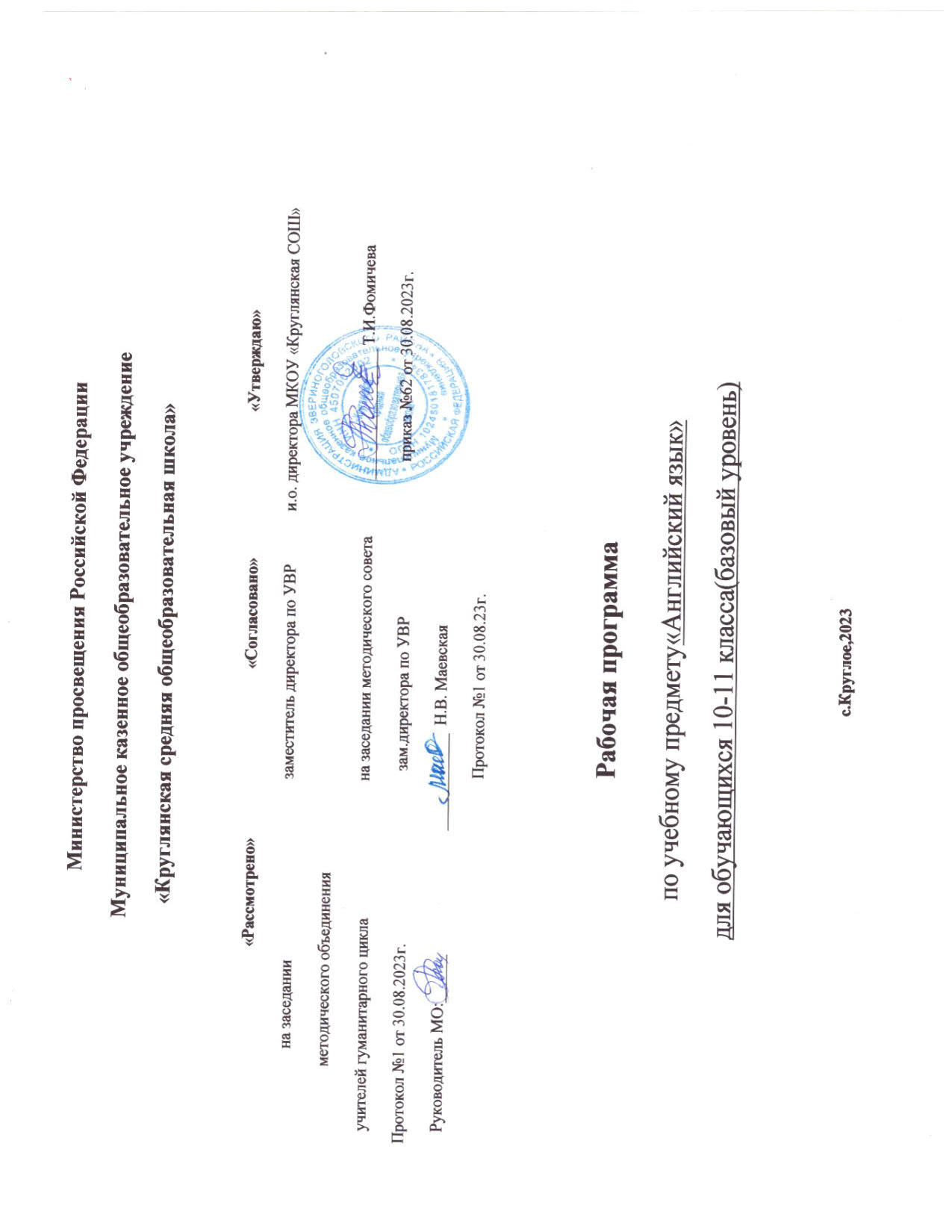  Муниципальное казенное общеобразовательное учреждение«Круглянская средняя общеобразовательная школа»«Рассмотрено»                                          «Согласовано»                                    «Утверждаю»на заседании                                             заместитель директора по УВР             и.о. директора МКОУметодического объединения                                  Н.В. Маевская                        «Круглянская СОШ»Протокол №1 от30 .08.2023г.                                                                                        ____   Т.И.ФомичеваРабочая программапо учебному предмету«Английский язык»10-11 классСоставитель:   Учитель английского языка Александрова Л.С.2023Пояснительная запискаРабочая программа учебного предмета «Иностранный язык (английский)» (базовыйуровень) предметной области «Иностранные языки» разработана в соответствии в соответствии с Федеральным государственным образовательным стандартом среднего общегообразования, с учетом примерной основной образовательной программы среднего общегообразования, на основе авторской программы(«RainbowEnglish» для 10-11 классов общеобразовательных учреждений, авторы О. В. Афанасьева, И. В. Михеева, Н. В. Языкова,Е.А. Колесникова, М.: Дрофа, 2018).Рабочая программа разработана в соответствии со следующими нормативными документами:Федеральныйзакон«ОбобразованиивРоссийскойФедерации»от29декабря2012г.N273-ФЗ(сизменениями и дополнениями);Приказ Министерства образования и науки Российской Федерацииот17.05.2012№413«Об утверждении федерального государственного образовательного стандарта среднего(полного) »(с изменениями2014г.,2015г.,29июня2017г.);    -     ООП среднего общего образования МКОУ«Круглянская СОШ»;   -       Устав МКОУ «Круглянская СОШ»  -      Учебный план МКОУ «Круглянская СОШ» на 2023-2024учебный год.Для реализации рабочей программы по учебному предмету «Иностранный язык английский)»дляучащихся11класса используется учебно-методический комплект«RainbowEnglish» для 10-11 классов общеобразовательных учреждений, авторы О. В.Афанасьева, И. В. Михеева, Н. В. Языкова, Е. А. Колесникова, обеспечивающий обучение курсу  .           Программа рассчитана на 102 часа в год (3 часа в неделю).Цели обучения английскому языку в старшей школе:- дальнейшее развитие иноязычной коммуникативной компетенции (речевой,языковой, социокультурной, компенсаторной, учебно-познавательной);- речевая компетенция - совершенствование коммуникативных умений в четырех основных видах речевой деятельности (говорении, аудировании, чтении и письме); умений планировать свое речевое и неречевое поведение;- языковая компетенция - систематизация ранее изученного материала; овладение новыми языковыми средствами в соответствии с отобранными темами и сферами общения: увеличение объема используемых лексических единиц; развитие навыков оперирования языковыми единицами в коммуникативных целях;- социокультурная компетенция - увеличение объема знаний о социокультурной специфике страны/стран изучаемого языка, совершенствование умений строить свое речевое и неречевое поведение адекватно этой специфике, формирование умений выделять общее и специфическое в культуре родной страны и страны изучаемого языка;- компенсаторная компетенция - дальнейшее развитие умений выходить из положения в условиях дефицита языковых средств при получении и передаче иноязычной информации; - учебно-познавательная компетенция - развитие общих и специальных учебных умений, позволяющих совершенствовать учебную деятельность по овладению иностранным языком, удовлетворять с его помощью познавательные интересы в других областях знания.Задачи:- научить соблюдать логику парного и группового рассуждения, обобщать сказанное другими, высказывать своё отношение, выстраивать собственное суждение;- научить сочетать все виды чтения, понимать художественные и публицистические тексты, извлекая необходимую информацию- научить понимать содержание текстов, содержащих как известный, так и незнакомый языковой материал;Основная форма организации учебной деятельности – урок.Основные формы организации работы учащихся на уроке:- индивидуальная;- фронтальная;- групповая;- коллективная;- парная.Для достижения планируемых результатов обучения используются следующие методики и технологии:- здоровьесберегающие;- информационно-коммуникативные;- проблемное обучение;- информационно- коммуникационные; - проектно-исследовательский метод;- парно-групповой метод.Методы контроля: самостоятельная работа, контрольная работа, устный опрос, словарный диктант, зачёт, тест, зачёт по говорению в рамках изучения каждой темы.Формы контроля-текущий контроль;-итоговый контрольный тест по каждому модулю;-защита проектов по каждому разделу;-промежуточный контроль;-итоговый контроль.	-портфолио1. Планируемые предметные результаты освоения учебного предмета «Английский язык»:В результате изучения учебного предмета «Иностранный язык» (английский) на уровне среднего общего образования:Выпускник на базовом уровне научится:Коммуникативные уменияГоворение, диалогическая речь:-Вести диалог/полилог в ситуациях неофициального общения в рамках изученной тематики;-при помощи разнообразных языковых средств без подготовки инициировать, поддерживать и заканчивать беседу на темы, включенные в раздел «Предметное содержание речи»;-выражать и аргументировать личную точку зрения;-запрашивать информацию и обмениваться информацией в пределах изученной тематики;-обращаться за разъяснениями, уточняя интересующую информацию.Говорение, монологическая речьФормулировать несложные связные высказывания с использованием основных коммуникативных типов речи (описание, повествование, рассуждение, характеристика) в рамках тем, включенных в раздел «Предметное содержание речи»;передавать основное содержание прочитанного/увиденного/услышанного;давать краткие описания и/или комментариис опорой на нелинейный текст (таблицы, графики);строить высказывание на основе изображения с опорой или без опоры на ключевые слова/план/вопросы.АудированиеПонимать основное содержание несложных аутентичных аудиотекстов различных стилей и жанров монологического и диалогического характера в рамках изученной тематики с четким нормативным произношением;выборочное понимание запрашиваемой информации из несложных аутентичных аудиотекстов различных жанров монологического и диалогического характера в рамках изученной тематики, характеризующихся четким нормативным произношением.            ЧтениеЧитать и понимать несложные аутентичные тексты различных стилей и жанров, используя основные виды чтения (ознакомительное, изучающее, поисковое/просмотровое) в зависимости от коммуникативной задачи;отделять в несложных аутентичных текстах различных стилей и жанров главную информацию от второстепенной, выявлять наиболее значимые факты.ПисьмоПисать несложные связные тексты по изученной тематике;-писать личное (электронное) письмо, заполнять анкету, письменно излагать сведения о себе в форме, принятой в стране/странах изучаемого языка;-письменно выражать свою точку зрения в рамках тем, включенных в раздел «Предметное содержание речи», в форме рассуждения, приводя аргументы и примеры.Орфография и пунктуацияВладеть орфографическими навыками в рамках тем, включенных в раздел «Предметное содержание речи»;расставлять в тексте знаки препинания в соответствии с нормами пунктуации.Фонетическая сторона речиВладеть слухопроизносительными навыками в рамках тем, включенных в раздел «Предметное содержание речи»;владеть навыками ритмико-интонационного оформления речи в зависимости от коммуникативной ситуации.Лексическая сторона речиРаспознавать и употреблять в речи лексические единицы в рамках тем, включенных в раздел «Предметное содержание речи»;распознавать и употреблять в речи наиболее распространенные фразовые глаголы;определять принадлежность слов к частям речи по аффиксам;догадываться о значении отдельных слов на основе сходства с родным языком, по словообразовательным элементам и контексту;распознавать и употреблять различные средства связи в тексте для обеспечения его целостности (firstly, tobeginwith, however, asforme, finally, atlast, etc.).Грамматическая сторона речиОперировать в процессе устного и письменного общения основными синтактическими конструкциями в соответствии с коммуникативной задачей;употреблять в речи различные коммуникативные типы предложений: утвердительные, вопросительные (общий, специальный, альтернативный, разделительный вопросы), отрицательные, побудительные (в утвердительной и отрицательной формах);употреблять в речи распространенные и нераспространенные простые предложения, в том числе с несколькими обстоятельствами, следующими в определенном порядке (Wemovedto a newhouselastyear);употреблять в речи сложноподчиненные предложения с союзами и союзными словами what, when, why, which, that, who, if, because, that’s why, than, so, for, since, during, so that, unless;употреблять в речи сложносочиненные предложения с сочинительными союзами and, but, or;употреблятьвречиусловныепредложенияреального (Conditional I – If I see Jim, I’ll invite him to our school party) инереальногохарактера (Conditional II – If I were you, I would start learning French);употреблять в речи предложения с конструкцией I wish (I wish I hadmyownroom);употреблятьвречипредложениясконструкцией so/such (I was so busy that I forgot to phone my parents);употреблятьвречиконструкциисгерундием: to love/hate doing something; stop talking;употреблять в речи конструкции с инфинитивом: wanttodo, learntospeak;употреблятьвречиинфинитивцели (I called to cancel our lesson);употреблятьвречиконструкцию it takes me … to do something;использоватькосвеннуюречь;использоватьвречиглаголывнаиболееупотребляемыхвременныхформах: Present Simple, Present Continuous, Future Simple, Past Simple, Past Continuous, Present Perfect, Present Perfect Continuous, Past Perfect;употреблятьвречистрадательныйзалогвформахнаиболееиспользуемыхвремен: Present Simple, Present Continuous, Past Simple, Present Perfect;употреблять в речи различные грамматические средства для выражения будущего времени – tobegoingto, PresentContinuous; PresentSimple;употреблятьвречимодальныеглаголыиихэквиваленты (may, can/be able to, must/have to/should; need, shall, could, might, would);согласовывать времена в рамках сложного предложения в плане настоящего и прошлого;употреблять в речи имена существительные в единственном числе и во множественном числе, образованные по правилу, и исключения;употреблять в речи определенный/неопределенный/нулевой артикль;употреблять в речи личные, притяжательные, указательные, неопределенные, относительные, вопросительные местоимения;употреблять в речи имена прилагательные в положительной, сравнительной и превосходной степенях, образованные по правилу, и исключения;употреблять в речи наречия в положительной, сравнительной и превосходной степенях, а также наречия, выражающие количество (many / much, few / a few, little / a little) и наречия, выражающие время;употреблять предлоги, выражающие направление движения, время и место действия.Выпускник на базовом уровне получит возможность научиться:Коммуникативные уменияГоворение, диалогическая речьВести диалог/полилог в ситуациях официального общения в рамках изученной тематики; кратко комментировать точку зрения другого человека;проводить подготовленное интервью, проверяя и получая подтверждение какой-либо информации;обмениваться информацией, проверять и подтверждать собранную фактическую информацию.Говорение, монологическая речьРезюмировать прослушанный/прочитанный текст;обобщать информацию на основе прочитанного/прослушанного текста.	АудированиеПолно и точно воспринимать информацию в распространенных коммуникативных ситуациях;обобщать прослушанную информацию и выявлять факты в соответствии с поставленной задачей/вопросом.ЧтениеЧитать и понимать несложные аутентичные тексты различных стилей и жанров и отвечать на ряд уточняющих вопросов.ПисьмоПисать краткий отзыв на фильм, книгу или пьесу.Языковые навыкиФонетическая сторона речиПроизносить звуки английского языка четко, естественным произношением, не допуская ярко выраженного акцента.Орфография и пунктуацияВладеть орфографическими навыками;расставлять в тексте знаки препинания в соответствии с нормами пунктуации.Лексическая сторона речиИспользовать фразовые глаголы по широкому спектру тем, уместно употребляя их в соответствии со стилем речи;узнавать и использовать в речи устойчивые выражения и фразы (collocations).Грамматическая сторона речиИспользовать в речи модальные глаголы для выражения возможности или вероятности в прошедшем времени (could + havedone; might + havedone);употреблять в речи структуру have/get + something + Participle II (causativeform) как эквивалент страдательного залога;употреблять в речи эмфатические конструкции типа It’shimwho… It’s time you did smth;употреблять в речи все формы страдательного залога;употреблятьвречивремена Past Perfect и Past Perfect Continuous;употреблять в речи условные предложения нереального характера (Conditional 3);употреблятьвречиструктуру to be/get + used to + verb;употреблять в речи структуру usedto / would + verb для обозначения регулярных действий в прошлом;употреблятьвречипредложениясконструкциями as … as; not so … as; either … or; neither … nor;использовать широкий спектр союзов для выражения противопоставления и различия в сложных предложениях.Предметные   результаты 10класс.Предметныерезультаты11 класс2.СОДЕРЖАНИЕ УЧЕБНОГО ПРЕДМЕТАПовседневная жизнь. Домашние обязанности. Покупки. Общение в семье и в школе. Семейные традиции. Общение с друзьями и знакомыми. Переписка с друзьями. Конфликтные ситуации, их предупреждение и разрешениеЗдоровье. Посещение  врача. Здоровый образ жизни.Спорт. Активный отдых. Экстремальные виды спорта.Городская и сельская жизнь. Особенности городской и сельской жизни в России и странах изучаемого языка. Городская инфраструктура. Сельское хозяйство.Научно-технический прогресс.  Прогресс в науке. Космос. Новые информационные технологии.Природа и экология. Природные ресурсы. Возобновляемые источники энергии. Изменение климата и глобальное потепление. Знаменитые природные заповедники России и мира.Современная молодежь. Увлечения и интересы. Связь с предыдущими поколениями. Образовательные поездки.Профессии. Современные профессии. Планы на будущее, проблемы выбора профессии. Образование и профессии.Страны изучаемого языка. Географическое положение, климат, население, крупные города, достопримечательности. Путешествие по своей стране и за рубежом. Праздники и знаменательные даты в России и странах изучаемого языка.Иностранные языки. Изучение иностранных языков. Иностранные языки в профессиональной деятельности и для повседневного общения. Выдающиеся личности, повлиявшие на развитие культуры и науки России и стран изучаемого языка.Виды речевой деятельности Коммуникативные уменияГоворениеДиалогическая речьСовершенствование диалогической речи в рамках изучаемого предметного содержания речи в ситуациях официального и неофициального общения. Умение без подготовки инициировать, поддерживать и заканчивать беседу на темы, включенные в раздел «Предметное содержание речи». Умение выражать и аргументировать личную точку зрения, давать оценку. Умение запрашивать информацию в пределах изученной тематики. Умение обращаться за разъяснениями и уточнять необходимую информацию. Типы текстов: интервью, обмен мнениями, дискуссия. Диалог/полилог в ситуациях официального общения, краткий комментарий точки зрения другого человека. Интервью. Обмен, проверка и подтверждение собранной фактической информации.Монологическая речьСовершенствование умения формулировать несложные связные высказывания в рамках тем, включенных в раздел «Предметное содержание речи». Использование основных коммуникативных типов речи (описание, повествование, рассуждение, характеристика). Умение передавать основное содержание текстов. Умение кратко высказываться с опорой на нелинейный текст (таблицы, диаграммы, расписание и т.п.). Умение описывать изображение без опоры и с опорой на ключевые слова/план/вопросы. Типы текстов: рассказ, описание, характеристика, сообщение, объявление, презентация. Умение предоставлять фактическую информацию. АудированиеСовершенствование умения понимать на слух основное содержание несложных аудио- и видеотекстов различных жанров (радио- и телепрограмм, записей, кинофильмов) монологического и диалогического характера с нормативным произношением в рамках изученной тематики. Выборочное понимание деталей несложных аудио- и видеотекстов различных жанров монологического и диалогического характера. Типы текстов: сообщение, объявление, интервью, тексты рекламных видеороликов. Полное и точное восприятие информации в распространенных коммуникативных ситуациях. Обобщение прослушанной информации.ЧтениеСовершенствование умений читать (вслух и про себя) и понимать простые аутентичные тексты различных стилей (публицистического, художественного, разговорного) и жанров (рассказов, газетных статей, рекламных объявлений, брошюр, проспектов). Использование различных видов чтения (ознакомительное, изучающее, поисковое, просмотровое) в зависимости от коммуникативной задачи. Умение отделять в прочитанных текстах главную информацию от второстепенной, выявлять наиболее значимые факты, выражать свое отношение к прочитанному. Типы текстов: инструкции по использованию приборов/техники, каталог товаров, сообщение в газете/журнале, интервью, реклама товаров, выставочный буклет, публикации на информационных Интернет-сайтах. Умение читать и достаточно хорошо понимать простые аутентичные тексты различных стилей (публицистического, художественного, разговорного, научного, официально-делового) и жанров (рассказ, роман, статья научно-популярного характера, деловая переписка).ПисьмоСоставление несложных связных текстов в рамках изученной тематики. Умение писать личное (электронное) письмо, заполнять анкету, письменно излагать сведения о себе. Умение описывать явления, события. Умение излагать факты, выражать свои суждения и чувства. Умение письменно выражать свою точку зрения в форме рассуждения, приводя аргументы и примеры. Типы текстов: личное (электронное) письмо, тезисы, эссе, план мероприятия, биография, презентация, заявление об участии. Написание отзыва на фильм или книгу. Умение письменно сообщать свое мнение по поводу фактической информации в рамках изученной тематики.Языковые навыкиОрфография и пунктуацияУмение расставлять в тексте знаки препинания в соответствии с нормами, принятыми в стране изучаемого языка. Владение орфографическими навыками.Фонетическая сторона речиУмение выражать модальные значения, чувства и эмоции с помощью интонации, в том числе интонации в общих, специальных и разделительных вопросах. Умение четко произносить отдельные фонемы, слова, словосочетания, предложения и связные тексты. Правильное произношение ударных и безударных слогов и слов в предложениях. Произношение звуков английского языка без выраженного акцента.Грамматическая сторона речиРаспознавание и употребление в речи основных синтаксических конструкций в соответствии с коммуникативной задачей. Распознавание и употребление в речи коммуникативных типов предложений, как сложных (сложносочиненных, сложноподчиненных), так и простых. Распознавание и употребление в устной и письменной коммуникации различных частей речи. Употреблениевречиэмфатическихконструкций (например, „It’s him who took the money”, “It’s time you talked to her”). Употребление в речи предложений с конструкциями … as; notso … as; either … or; neither … nor.Лексическая сторона речиРаспознавание и употребление в речи лексических единиц в рамках тем, включенных в раздел «Предметное содержание речи», в том числе в ситуациях формального и неформального общения. Распознавание и употребление в речи наиболее распространенных устойчивых словосочетаний, оценочной лексики, реплик-клише речевого этикета. Распознавание и употребление в речи наиболее распространенных фразовых глаголов (lookafter, giveup, beover, writedowngeton). Определение части речи по аффиксу.Распознавание и употребление в речи различных средств связи для обеспечения целостности высказывания. Распознавание и использование в речи устойчивых выражений и фраз (collocations – gettoknowsomebody, keepintouchwithsomebody, lookforwardtodoingsomething) в рамках тем, включенных в раздел «Предметное содержание речи». ТЕМАТИЧЕСКОЕ  ПЛАНИРОВАНИЕ:10 класс11классКалендарно-тематическое планирование 11 классРезультаты базового уровняРезультаты базового уровняВыпускник научитсяВыпускник	получит возможность научитьсяГоворениеГоворение–Вестидиалог/полилогвситуациях–	Вести	диалог/полилог	внеофициального	общения	в	рамкахситуациях	официальногоизученнойтематики;общенияврамкахизученной–припомощиразнообразныхязыковыхтематики;	краткосредствбезподготовкиинициировать,комментироватьточкузренияподдерживатьизаканчиватьбеседунадругогочеловека;темы,	включенные	в	раздел–	проводить	подготовленное«Предметноесодержаниеречи»;интервью,проверяяи получая–выражатьиаргументироватьличнуюподтверждение	какой-либоточкузрения;информации;–	запрашивать	информацию	и–обмениватьсяинформацией,обмениватьсяинформациейвпределахпроверять	и	подтверждатьизученнойтематики;собранную	фактическую–обращатьсязаразъяснениями,уточняяинформацию.интересующуюинформацию.–Резюмировать–Формулироватьнесложныесвязныепрослушанный/прочитанный текстВысказыванияс коммуникативных типов речи(описание, повествование, рассуждение,характеристика)врамкахтем,включенныхвраздел«Предметноесодержаниеречи»;передавать	основное	содержаниепрочитанного/увиденного/услышанного;даватькраткиеописанияи/иликомментарии с опорой на нелинейныйтекст(таблицы,графики);строитьвысказываниенаосновеизображения с опорой или без опоры наключевыеслова/план/вопросы.–обобщать	информацию	наосновепрочитанного/прослушанноготекста.Аудирование–Пониматьосновноесодержаниенесложныхаутентичныхаудиотекстовразличныхстилейижанровмонологическогоидиалогическогохарактера в рамках изученной тематикисчеткимнормативнымпроизношением;АудированиеПолно и точно восприниматьинформацию	враспространенныхкоммуникативныхситуациях;обобщать	прослушаннуюинформациюивыявлятьфактыЛексическаясторонаречиРаспознаватьиупотреблятьвречилексическиеединицыврамкахтем,включенныхвраздел«Предметноесодержаниеречи»;–распознаватьиупотреблятьвречинаиболеераспространенныефразовыеглаголы;–определятьпринадлежностьсловкчастямречи поаффиксам;догадыватьсяозначенииотдельныхсловнаосновесходствасроднымязыком,пословообразовательнымэлементамиконтексту;распознаватьиупотреблятьразличные средства связи в тексте дляобеспечения его целостности (firstly, tobeginwith, however, asforme, finally, atlast,etc.).Лексическаясторонаречи–Использоватьфразовыеглаголы по широкому спектрутем,уместноупотребляяихвсоответствиисостилемречи;–узнаватьииспользоватьвречи устойчивые выражения ифразы(collocations).ГрамматическаясторонаречиОперироватьвпроцессеустногоиписьменногообщенияосновнымисинтактическимиконструкциямивсоответствиискоммуникативнойзадачей;употреблятьвречиразличныекоммуникативныетипыпредложений:утвердительные,	вопросительные(общий, специальный, альтернативный,разделительный		вопросы),отрицательные,побудительные(в утвердительнойиотрицательнойформах);употреблять в речи распространенныеинераспространенныепростыепредложения,втомчислеснесколькими	обстоятельствами,следующимивопределенномпорядке(Wemovedtoanewhouselastyear);-  употреблять	в	речисложноподчиненныепредложенияссоюзамиисоюзнымисловамиwhat,when, why, which, that, who, if, because,that’s why, than, so, for, since, during, sothat, unless;употреблять	в	речисложносочиненныепредложенияссочинительнымисоюзамиand,but,or;Грамматическаясторонаречи–Использоватьвречимодальныеглаголыдлявыражениявозможностииливероятностивпрошедшемвремени(could+havedone;might+ havedone);–употреблятьвречиструктуруhave/get + something + ParticipleII(causativeform)какэквивалентстрадательногозалога;–употреблятьвречиусловныепредложенияреального (Conditional I –If I see Jim,I’ll invite him to our schoolparty)инереальногохарактера(Conditional II – If I were you, I wouldstartlearningFrench);–употреблятьвречипредложениясконструкциейIwish(IwishIhadmyownroom);употреблятьвречипредложениясконструкциейso/such (I was so busy thatIforgot to phone myparents);употреблятьвречиконструкциисгерундием:tolove/hatedoingsomething;stoptalking;–употреблятьвречиконструкциисинфинитивом:wanttodo,learntospeak;–употреблятьвречиинфинитивцели (I calledtocancelourlesson);–употреблятьвречиконструкциюittakesme … todo something;–использоватькосвеннуюречь;использоватьвречиглаголывнаиболееупотребляемыхвременныхформах:PresentSimple,PresentContinuous,FutureSimple,PastSimple,Past Continuous, Present Perfect, PresentPerfectContinuous,PastPerfect;употреблятьвречистрадательныйзалогвформахнаиболееиспользуемыхвремен:PresentSimple,PresentContinuous,PastSimple,PresentPerfect;употреблятьвречиразличныеграмматические	средства	длявыражениябудущеговремени–tobegoingto,PresentContinuous;PresentSimple;употреблятьвречимодальныеглаголыиихэквиваленты (may, can/beable to, must/have to/should; need, shall,could,might,would);согласовыватьвременаврамкахсложногопредложениявпланенастоящегоипрошлого;употреблятьвречиименасуществительные в единственном числеивомножественномчисле,образованныепоправилу,иисключения;–употреблять в речи определенный/неопределенный/нулевойартикль;употреблять в речиличные, притяжательные,указательные,неопределенные, относительные,вопросительныеместоимения;употреблятьвречиименаприлагательныевположительной,сравнительнойипревосходнойстепенях,образованныепоправилу,иисключения;употреблятьвречинаречиявположительной,сравнительнойипревосходнойстепенях,атакженаречия,выражающиеколичество(many / much, few / afew, little / alittle) инаречия,выражающиевремя;употреблятьпредлоги,выражающиенаправление движения, время иместодействия.употреблятьвречиэмфатическиеконструкциитипаIt’shimwho…It’stimeyoudid smth;–употреблять в речи все формыстрадательногозалога;–употреблятьвречивременаPastPerfectиPastPerfectContinuous;–употреблять в речи условныепредложения	нереальногохарактера(Conditional3);–употреблятьвречиструктуруtobe/get+usedto + verb;употреблять в речи структуруusedto/would+verbдляобозначения	регулярныхдействийвпрошлом;употреблятьвречипредложениясконструкциямиas … as; not so … as;either …or;neither…nor;использоватьширокийспектр союзов для выраженияпротивопоставления		иразличия	в	сложныхпредложениях.РезультатыбазовогоуровняРезультатыбазовогоуровняВыпускникнаучитсяВыпускникполучитвозможностьнаучитьсяГоворениеГоворение,–Вестидиалог/полилогвситуацияхдиалогическаяречьнеофициального	общения	в	рамкахизученнойтематики;–Вестидиалог/полилогвситуациях	официального–припомощиразнообразныхязыковыхобщения	в	рамкахсредствбезподготовкиинициировать,изученной	тематики;поддерживатьизаканчиватьбеседунакратко	комментироватьтемы,включенныевразделточку	зрения	другого«Предметноесодержаниеречи»;человека;–выражатьиаргументироватьличнуюточкузрения;–	проводитьподготовленное–	запрашивать	информацию	иинтервью,	проверяя	иобмениватьсяинформациейвпределахполучая	подтверждениеизученнойтематики;какой-либоинформации;–обращатьсязаразъяснениями,уточняяинтересующуюинформацию.–	обмениватьсяинформацией,проверять и–Формулироватьнесложныесвязныеподтверждатьсобраннуювысказывания	с	использованиемфактическуюосновных коммуникативных типовречи(описание,повествование,рассуждение,информацию.характеристика)	в	рамках	тем,Говорение,включенных	в	раздел	«Предметноесодержаниеречи»;монологическаяречь–Резюмировать–	передавать	основное	содержаниепрослушанный/прочитаннпрочитанного/ыйтекст;увиденного/услышанного;–	давать	краткие	описания	и/иликомментариисопорой  на –обобщать	информациюна		основепрочитанного/прослушантекст(таблицы,графики);–строитьвысказываниенаосновеизображения с опорой или без опоры наключевыеслова/план/вопросы.ноготекста.АудированиеПониматьосновноесодержаниенесложныхаутентичныхаудиотекстовразличныхстилейижанровмонологическогоидиалогическогохарактера в рамках изученной тематикисчеткимнормативнымпроизношением;выборочное	пониманиезапрашиваемойинформацииизнесложныхаутентичныхаудиотекстовразличныхжанровмонологическогоидиалогическогохарактераврамкахизученной		тематики,характеризующихся	четкимнормативнымпроизношением.АудированиеПолно	и	точновосприниматьинформацию	враспространенныхкоммуникативныхситуациях;обобщатьпрослушаннуюинформациюивыявлятьфактывсоответствииспоставленнойзадачей/вопросом.Чтение–Читатьипониматьнесложныеаутентичные тексты различныхстилейи жанров,используяосновныевидычтения(ознакомительное,	изучающее,поисковое/просмотровое)	взависимостиоткоммуникативнойзадачи;–отделятьвнесложныхаутентичныхтекстахразличныхстилейижанровглавную	информацию	отвторостепенной,выявлятьнаиболеезначимыефакты.Чтение–	Читать	и	пониматьнесложные		аутентичныетексты различных стилейижанровиотвечатьнарядуточняющихвопросовПисьмо–Писать несложные связные тексты поизученнойтематике;писать личное (электронное) письмо,заполнятьанкету,письменноизлагатьсведенияосебевформе,принятойвстране/странахизучаемогоязыка;письменновыражатьсвоюточкузренияврамкахтем,включенныхвраздел «Предметное содержание речи»,вформерассуждения,приводяаргументыипримеры.Письмо–Писать краткий отзыв нафильм,книгуили пьесу.Орфографияипунктуация–Владетьорфографическиминавыкамиврамкахтем,включенных враздел«Предметноесодержаниеречи»;–расставлять в тексте знаки препинаниявсоответствииснормамипунктуацииФонетическая	сторонаречи–	Произносить	звуки английского языка четко,естественнымпроизношением,		недопуская	ярковыраженногоакцента..ФонетическаясторонаречиВладетьслухопроизносительныминавыками в рамках тем, включенных враздел«Предметноесодержаниеречи»;владетьнавыкамиритмико-интонационногооформленияречивзависимостиоткоммуникативнойситуации.Орфография	ипунктуация–Владетьорфографическиминавыками;–расставлятьвтекстезнакипрепинаниявсоответствииснормамипунктуации.ЛексическаясторонаречиРаспознаватьиупотреблятьвречилексическиеединицыврамкахтем,включенныхвраздел«Предметноесодержаниеречи»;–распознаватьиупотреблятьвречинаиболеераспространенныефразовыеглаголы;–определятьпринадлежностьсловкчастямречи поаффиксам;догадыватьсяозначенииотдельныхсловнаосновесходствасроднымязыком,пословообразовательнымэлементамиконтексту;распознаватьиупотреблятьразличныесредствасвязивтекстедляобеспечения его целостности (firstly, tobeginwith, however, asforme, finally, atlast,etc.).Лексическаясторонаречи–Использоватьфразовыеглаголыпоширокомуспектрутем,уместноупотребляяихвсоответствиисостилемречи;–узнаватьииспользоватьвречиустойчивыевыраженияифразы(collocations).ГрамматическаясторонаречиОперироватьвпроцессеустногоиписьменногообщенияосновнымисинтаксическимиконструкциямивсоответствиискоммуникативнойзадачей;употреблятьвречиразличныекоммуникативныетипыпредложений:утвердительные,	вопросительные(общий, специальный, альтернативный,разделительный		вопросы),отрицательные,побудительные(вутвердительнойиотрицательнойформах);употреблять в речи распространенныеинераспространенныепростыепредложения,втомчислеснесколькими	обстоятельствами,следующимивопределенномпорядке(Wemovedtoanewhouselastyear);употреблять	в	речисложноподчиненныепредложенияссоюзамиисоюзнымисловамиwhat,when, why, which, that, who, if, because,that’s why, than, so, for, since, during, sothat, unless;употреблять	в	речи сложносочиненныепредложенияссочинительнымисоюзамиand,but,or;–употреблятьвречиусловныепредложения реального (ConditionalI –IfIseeJim,I’llinvitehimtoourschoolparty)инереальногохарактера (ConditionalII –IfIwereyou,IwouldstartlearningFrench);–употреблятьвречипредложениясконструкциейIwish(IwishIhadmyownroom);употреблятьвречипредложениясконструкциейso/such(IwassobusythatIforgottophonemyparents);употреблятьвречиконструкциисгерундием:tolove/hatedoingsomething;stop talking;–употреблятьвречиконструкциисинфинитивом:wanttodo,learntospeak;–употреблятьвречиинфинитивцели (Icalledto cancel our lesson);–употреблятьвречиконструкциюittakesme … todo something;–использоватькосвеннуюречь;использоватьвречиглаголывнаиболееупотребляемыхвременныхформах:PresentSimple,PresentContinuous,FutureSimple,PastSimple,Past Continuous, Present Perfect, PresentPerfectContinuous,PastPerfect;употреблятьвречистрадательныйзалогвформахнаиболееиспользуемыхвремен:PresentSimple,PresentContinuous,PastSimple,Present Perfect;употреблятьвречиразличныеграмматические	средства	длявыражениябудущеговремени–tobegoingto,PresentContinuous;PresentSimple;употреблятьвречимодальныеглаголыиихэквиваленты (may, can/beable to, must/have to/should; need, shall,could,might, would);согласовыватьвременаврамкахсложногопредложениявпланенастоящегоипрошлого;употреблятьвречиименасуществительные в единственном числеивомножественномчисле,образованныепоправилу,иисключения;–употреблять	в	речиопределенный/неопределенный/нулевойартикль;употреблятьвречиличные,притяжательные,		указательные,неопределенные,	относительные,вопросительныеместоимения;употреблятьвречиименаприлагательныевположительной,сравнительнойипревосходнойстепенях,образованныепоправилу,иисключения;употреблятьвречинаречиявположительной,сравнительнойипревосходнойстепенях,атакженаречия,выражающиеколичество(many / much, few / afew, little / alittle) инаречия,выражающиевремя;-употреблятьпредлоги,выражающиенаправление движения, времяиместодействияГрамматическаясторонаречиИспользоватьвречимодальныеглаголыдлявыражениявозможностииливероятностивпрошедшем	времени(could + havedone; might +havedone);–употреблятьвречиструктуруhave/get+something+ParticipleII(causative form)как	эквивалентстрадательногозалога;употреблять	в	речиэмфатическиеконструкции типа It’shimwho… It’s time you didsmth;–употреблятьвречивсеформыстрадательногозалога;–употреблятьвречивремена PastPerfect и PastPerfectContinuous;–употреблятьвречи условныепредложениянереальногохарактера(Conditional3);–употреблятьвречиструктуру tobe/get + usedto+ verb;употреблятьвречиструктуруusedto/would+verbдляобозначениярегулярныхдействийвпрошлом;употреблятьвречипредложения	сконструкциямиas…as;not so … as; either … or;neither…nor;использовать широкийспектр	союзов	длявыраженияпротивопоставления		иразличия		в	сложныхпредложениях№Тематический разделКоличество часов на изучение разделаВиды контроля1В гармонии с самим собой (Современная молодежь. Повседневная жизнь. Внешность и характеристика человека, литературного персонажа. Конфликтные ситуации, их предупреждение и разрешение. Забота о здоровье)24Контрольная работа2В гармонии с другими(Молодёжь в современном обществе Досуг молодёжи: чтение, кино, театр, музыка, музеи, Интернет, компьютерные игры Любовь и дружба. Покупки. Молодёжная мода Школа и школьная жизь. Взаимоотношения в школе Проблемы и решения Права и обязанности старшеклассника)24Контрольная работа3В гармонии с природой( Проблемы  экологии. Защита  окружающей   среды. Стихийные бедствия)30Контрольная работа4В гармонии с миром (Туризм Виды отдыха. Путешествия по России и зарубежным странам Родная страна и страна/страны изучаемого языка Условия проживания в городской/сельской местности )24Контрольная работаВсего:Всего:102 часа4№Тематический разделКоличество часов на изучение разделаВиды контроля1Шаги к карьере.( Профессии. Иностранные языки)24Контрольная работа2Шаги к пониманию культуры.( Страны изучаемого языка. Иностранные языки .Современная молодежь)24Контрольная работа3Шаги к эффективному общению.( Научно-технический прогресс)30Контрольная работа4Шаги к будущему(Современная молодежь. Природа и экология Иностранные языки Научно-технический прогресс)24Контрольная работаВсего1024№ п/пКол. – во часовКол. – во часовТема урокаТема урокаЭлементы содержания(лексика, грамматика)Дата проведенияДата проведения№ п/пКол. – во часовКол. – во часовТема урокаТема урокаЭлементы содержания(лексика, грамматика)План.Факт.I полугодие – 48 ч.I полугодие – 48 ч.I полугодие – 48 ч.I полугодие – 48 ч.I полугодие – 48 ч.I полугодие – 48 ч.I полугодие – 48 ч.I полугодие – 48 ч.Unit 1. In Harmony with Yourself (Повседневная жизнь семьи.  Межличностные отношения в семье, с друзьями и знакомыми    «Качества характера», «Внешность.»)Досуг молодежи.– 24ч.Unit 1. In Harmony with Yourself (Повседневная жизнь семьи.  Межличностные отношения в семье, с друзьями и знакомыми    «Качества характера», «Внешность.»)Досуг молодежи.– 24ч.Unit 1. In Harmony with Yourself (Повседневная жизнь семьи.  Межличностные отношения в семье, с друзьями и знакомыми    «Качества характера», «Внешность.»)Досуг молодежи.– 24ч.Unit 1. In Harmony with Yourself (Повседневная жизнь семьи.  Межличностные отношения в семье, с друзьями и знакомыми    «Качества характера», «Внешность.»)Досуг молодежи.– 24ч.Unit 1. In Harmony with Yourself (Повседневная жизнь семьи.  Межличностные отношения в семье, с друзьями и знакомыми    «Качества характера», «Внешность.»)Досуг молодежи.– 24ч.Unit 1. In Harmony with Yourself (Повседневная жизнь семьи.  Межличностные отношения в семье, с друзьями и знакомыми    «Качества характера», «Внешность.»)Досуг молодежи.– 24ч.Unit 1. In Harmony with Yourself (Повседневная жизнь семьи.  Межличностные отношения в семье, с друзьями и знакомыми    «Качества характера», «Внешность.»)Досуг молодежи.– 24ч.Unit 1. In Harmony with Yourself (Повседневная жизнь семьи.  Межличностные отношения в семье, с друзьями и знакомыми    «Качества характера», «Внешность.»)Досуг молодежи.– 24ч.111Вводный урок. Повседневная жизнь.  Как мы выглядим и чего мы хотим. Формальная и неформальная информация о человеке.Вводный урок. Повседневная жизнь.  Как мы выглядим и чего мы хотим. Формальная и неформальная информация о человеке.Formal information: full name, age, place of birth, permanent address, occupation, family.Informal information: character, appearance, interests, likes and dislikes, plans.4.09211Предпочтения и необходимость. Имена прилагательные для описания человека. Структуры «would rather» и «had better» («уж лучше бы»): сравнительный анализ. Предпочтения и необходимость. Имена прилагательные для описания человека. Структуры «would rather» и «had better» («уж лучше бы»): сравнительный анализ. I׳ d rather; I׳d better6.09311 Качества личности. Введение новых лексических единиц. Качества личности. Введение новых лексических единиц.Admit, appreciate, beat, familiar, female, male, precious, solve, out of blue, so far, to same extent/to a certain extent; have something in common7.094-522Досуг молодежи.Сравнение настоящего простого и настоящего длительного времён: формы и значения.Досуг молодежи.Сравнение настоящего простого и настоящего длительного времён: формы и значения.The Present Simple Tense; The Present Progressive Tense11-13.09611Межличностные отношения с друзьями и знакомымиМежличностные отношения с друзьями и знакомымиInformal information14.09711 Отрывок из книги Мег Кабот «Дневники принцессы». Любовь и дружба Отрывок из книги Мег Кабот «Дневники принцессы». Любовь и дружбаInformal information18.09811Словообразование. Внешность.Словообразование. Внешность.Образование слов путём сокращения: BBC, TV, BFF, OK, PC, sum, …Beard, moustache, plait, whiskers, ponytail, fringe20.09911Увлечения моих друзей. факты о настоящем простом и настоящем длительном временах.Увлечения моих друзей. факты о настоящем простом и настоящем длительном временах.The Present Simple Tense; The Present Progressive Tense21.091011Клубы по интересам. Описания человеческих эмоцийКлубы по интересам. Описания человеческих эмоцийTo be over the moon, to be good – natured, to be/feel content,to be sociableto be/feel self – confident.To be/feel aggressive, to be/feel disappointed,to be/feel blue, … .25.091111Простое прошедшее и простое длительное время: формы и значения. Досуг молодежи.Простое прошедшее и простое длительное время: формы и значения. Досуг молодежи.The Past Simple Tense; The Past Progressive Tense. 27.091211Творчество писательницы Луизы Мэй Элкотт «Маленькие женщины». Творчество писательницы Луизы Мэй Элкотт «Маленькие женщины». Crackle, furniture, knit, mirror, pale, plump, sharp, shy, vain, at least, at twilight, be on someone׳s way, in the twilight, in vain28.091311Новые факты о прошедшем простом и прошедшем продолженном временах. ХоббиНовые факты о прошедшем простом и прошедшем продолженном временах. ХоббиThe Past Simple Tense; The Past Progressive Tense.2.101411Хобби и увлечения. Образование сложных прилагательных.Хобби и увлечения. Образование сложных прилагательных.Образованиесложныхприлагательных: blue-eyed, hand-written, well-paid, easy-going, well-meaning, … .4.101511Здоровый образ жизни.. Образование слов на основе звукоподражания. Будущее простое время: формы и значения. Здоровый образ жизни.. Образование слов на основе звукоподражания. Будущее простое время: формы и значения. To bark, to howl, to hiss, to neigh, to roar, to quack, to croak, to buzz. The Future Simple  Tense5.101611Здоровый образ жизни. Образование сложных имён прилагательных. Введение новых ЛЕ.Здоровый образ жизни. Образование сложных имён прилагательных. Введение новых ЛЕ.Capable, income, key, level, raise, research, tend,  single, according to, bare necessities, neither…nor…, senior citizens9.101711Забота о здоровье.Будущее время в прошедшем (future-in-the-past): формы и значения.Забота о здоровье.Будущее время в прошедшем (future-in-the-past): формы и значения.Future-in-the-past.11.101811Отказ от вредных привычек. Счастье. Фразовый глагол «to beat»Отказ от вредных привычек. Счастье. Фразовый глагол «to beat»Фразовыйглагол«to beat»: to beat down, to beat off, to beat out, to beat up, to beat oneself up12.101911Здоровье, посещение врача. Способы образования и основные случаи использования настоящего совершенного и настоящего совершенного продолженного времён.Здоровье, посещение врача. Способы образования и основные случаи использования настоящего совершенного и настоящего совершенного продолженного времён.The Present Perfect Tense; The  Present Perfect Progressive Tense16.102011Развитие навыков диалогической речи. Медицинская помощь. Способы выражения сочувствия.Развитие навыков диалогической речи. Медицинская помощь. Способы выражения сочувствия.Фразы рубрики «Social English»18.102111Образование и случаи употребления прошедшего совершенного и прошедшего совершенного продолженного времён.Образование и случаи употребления прошедшего совершенного и прошедшего совершенного продолженного времён.The Past Perfect Tense; The  Past Perfect Progressive Tense19.1022-23/22Обобщение материала по теме «В гармонии с собой»Обобщение материала по теме «В гармонии с собой»Лексика и грамматика предыдущих уроков.23-25.102411Контрольная работа№1 по теме: «В гармонии с собой».Контрольная работа№1 по теме: «В гармонии с собой».Лексика и грамматика предыдущих уроков.26.10Unit2 «В гармонии с другими» Межличностные отношения в семье, друзьями  и знакомыми.-24часаUnit2 «В гармонии с другими» Межличностные отношения в семье, друзьями  и знакомыми.-24часаUnit2 «В гармонии с другими» Межличностные отношения в семье, друзьями  и знакомыми.-24часаUnit2 «В гармонии с другими» Межличностные отношения в семье, друзьями  и знакомыми.-24часаUnit2 «В гармонии с другими» Межличностные отношения в семье, друзьями  и знакомыми.-24часаUnit2 «В гармонии с другими» Межличностные отношения в семье, друзьями  и знакомыми.-24часаUnit2 «В гармонии с другими» Межличностные отношения в семье, друзьями  и знакомыми.-24часаUnit2 «В гармонии с другими» Межличностные отношения в семье, друзьями  и знакомыми.-24часа25/125/111Друзья и их роль в нашей жизни. Введение новых ЛЕ по теме.Affection, attitude, establish, experience, increase, peer, rejection, remain, be aware26/226/211Дружба. Словообразование: образование новых слов с помощью изменения места ударения.To increase – increaseTo export -  exportTo present – presentTo conflict – conflictTo contrast - contrastTo import - import27/327/311Дружба.  Роль  прошедшего простого и настоящего совершенного времёнНаречияlately(недавно), recently(недавно, наднях) Новыефактыо the Past Simple and Present Perfect Tenses28/428/411Наша семья и мы. Введение новых ЛЕ по теме: «Взаимоотношения в семье»Appeal, average, involve, independent, option, rely, relation, relationship, treat, treatment, be above (below) average29/529/511Наша семья и мы. Работа над текстом «Мы обе обычные девочки – подростки» General Certificate of Secondary Education30/630/611Взаимоотношения в семье.. Введение новых ЛЕ.Avoid, decent, deserve, patience, praise, promise, quarrel, severe.31/731/711Конфликтные ситуации , их предупреждение и разрешение. Необходимые качества хорошего ребёнка. Формы пассивного залога.Present Simple Passive, Past Simple Passive, Future Simple Passive32/832/811Родственные отношения. Политкорректные слова.Формы политически корректных слов33/933/911Межличностные отношения в семье.. Повторение «пассивный залог».Present Simple Passive, Past Simple Passive, Future Simple Passive34/1034/1011Домашние обязанности. Введение ЛЕ по теме.Различие между глаголами tomake и todo; House chores35/1135/1111Домашние обязанности. Длительные формы пассивного залога.House chores; Present Progressive Passive; Past Progressive Passive36/1236/1211Покупки.«Рождественские подарки».Knife, plate, tablespoon, wineglass, fish knife, folk, napkin/serviette, side plate, dessert folk37/1337/1311Фразы  прощение. Совершенные формы пассивного залога. Фразы рубрики«Social English» (c. 84)38/1438/1411Семейный бюджет. Покупки.Лексикапотеме: «Посуда». To pay money to sb., to spend money on sth., to waste money on sth., to save money, to cost, pocket money, debt.39/1539/1511Семейный бюджет. Выражения, говорящие о финансовом состоянии человека.He is a multimillionaire.He is a business tycoon.He is made of money.He is quite well - off.He is a bit hard up.He is on the breadline.He is running into debt.40/1640/1611Британская королевская семья. Выдающиеся люди страны изучаемого языка Accident, hardship, heir, inherit, inspire, reign, sign, suffer, unity41/1741/1711Фразовый глагол «to sign». Выдающиеся люди страны изучаемого языкаФразовый глагол «to sign»42/1842/1811Развитие навыков говорения. Викторианские времена в Британии.Лексика и грамматика предыдущих уроков.43-46/19-2243-46/19-2244Обобщение материала цикла по теме «В гармонии с другими"Лексика и грамматика предыдущих уроков.47/2347/2311Контрольная работа №2 по теме: «В гармонии с другими»48/2448/2411Анализ контрольной работы.ПроектUnit 3 «В гармонии c природой» Проблемы экологии.Защита окружающей среды-30 часовUnit 3 «В гармонии c природой» Проблемы экологии.Защита окружающей среды-30 часовUnit 3 «В гармонии c природой» Проблемы экологии.Защита окружающей среды-30 часовUnit 3 «В гармонии c природой» Проблемы экологии.Защита окружающей среды-30 часовUnit 3 «В гармонии c природой» Проблемы экологии.Защита окружающей среды-30 часовUnit 3 «В гармонии c природой» Проблемы экологии.Защита окружающей среды-30 часовUnit 3 «В гармонии c природой» Проблемы экологии.Защита окружающей среды-30 часовUnit 3 «В гармонии c природой» Проблемы экологии.Защита окружающей среды-30 часов49-50/1-249-50/1-222Дикая природа. Пассивные структуры с инфинитивом.Striking, vast, huge, awesome, breathtaking, remarkable, superb, picturesque, terrificПассивные структуры с инфинитивом.29-30.1251/351/311 Природа. Употребление неопределённого и определённого артикля с именами существительными.Наречие «very»; употребление неопределённого и определённого артикля.10.01(12.01)52/452/411Условия проживания в городской/сельской местности. Attend, crowd, thus, convenient, feature, scream, suburb, swear, rush hour, traffic jam12.01(13.01)53-54/5-653-54/5-622Пассивные структуры с Perfect and Progressive Infinitives: James is said… The delegation is reported… They are known… Нулевой артикль. Пассивные структуры типа: Jamesissaid… The delegation is reported… They are known…13-17.01(17-19.01)55/755/711«Лучшее  место для жизни».Условия проживания в городской и сельской местностиЛексика и грамматика предыдущих уроков.19.01(20/01)56/856/811Развитие навыков чтения «Дневники принцессы». Слова, которые легко спутать.Comfortable -  convenientTo visit – to attend21.0157/957/911Природа России. Образование имён прилагательных, обозначающих части света.South –southernNorth – northernEast – easternWest - western24.0158/1058/1011Экология России. Определённый артикль с  географическими названиямиАртикли с географическими названиями.26.0159/1159/1111Защита животных. Национальные паркиAcquire, benefit, coast, encourage, heritage, value, landscape, property, free of change27.0160/1260/1211Национальные фонды защиты природы в Британии. Употребление определённого артикля с некоторыми именами собственными.Употребление определённого артикля с некоторыми именами собственными.31.0161/1361/1311Проблемы окружающей среды. Способы сравнения в английском языке.Формула сравнения:as + Adj + as + N2.0262/1462/1411Загрязнение окружающей среды. Особенности использования неопределённого артикля с именами существительными.Неопределённый артикль с именами существительными.3.0263/1563/1511Экологические проблемы. Введение лексики по теме.Condition, evident, save, nuclear, poison, spill, recycle, acid rain, lack of something, oil spill, shortage of food/water.7.0264/1664/1611Защита окружающей среды. Уточнение об употреблении определённого артикля. Определённый артикль, особенности употребления.9.0265/1765/1711Экологические проблемы. Фразовый глагол с ядром  «cut»Фразовыйглагол «to cut»:cut down, cut off, cut up, cut out10.0266/1866/1811Экологические проблемы. Употребление артикля с существительными, обозначающими трапезу.Артикль с существительными, обозначающими трапезу.14.0267/1967/1911Редкие виды животных. Защита животных Введение лексики по теме.Conquer, disaster, predict, rescue, revenge, surface, wave, witness, get rid of something, volcano eruption16.0268/2068/2011 Защита животных. Международные экологические организацииФразырубрики«Social English» (c. 148)17.0269/2169/2111Стихийные бедствия. Drought, earthquake, flood, hurricane, rainfall, tornado, tsunami, volcano, heavy shower21.0270/2270/2211Природные стихии. Развитие навыков говорения по теме.Landscape – Scenery – View; to split28.0271-72/23-2471-72/23-2422Наша среда обитания. Правила написания эссе.Лексика и грамматика, изученные ранее.2-3.0373/2573/2511В гармонии с природой: практика в аудированииЛексика и грамматика, изученные ранее.7.0374-76/26-2874-76/26-2833Обобщение материала по теме: «В гармонии с природой». Лексика и грамматика, изученные ранее.9-14.0377/2977/2911Контрольная работа №3 по теме: «В гармонии с природой»Лексика и грамматика, изученные ранее.16.0378/3078/3011Проектная работа по теме: «Проблемы экологии нашего края».Лексика и грамматика, изученные ранее.17.03Unit 4 «В гармонии с миром» Туризм. Виды отдыха. Путешествия по России и зарубежным странам.-24часаUnit 4 «В гармонии с миром» Туризм. Виды отдыха. Путешествия по России и зарубежным странам.-24часаUnit 4 «В гармонии с миром» Туризм. Виды отдыха. Путешествия по России и зарубежным странам.-24часаUnit 4 «В гармонии с миром» Туризм. Виды отдыха. Путешествия по России и зарубежным странам.-24часаUnit 4 «В гармонии с миром» Туризм. Виды отдыха. Путешествия по России и зарубежным странам.-24часаUnit 4 «В гармонии с миром» Туризм. Виды отдыха. Путешествия по России и зарубежным странам.-24часаUnit 4 «В гармонии с миром» Туризм. Виды отдыха. Путешествия по России и зарубежным странам.-24часаUnit 4 «В гармонии с миром» Туризм. Виды отдыха. Путешествия по России и зарубежным странам.-24часа79111Почему люди путешествуют. Книги о путешествиях. Слова – синонимы: trip, journey, travel, voyage.A vehicle80111Почему люди путешествуют. ПричастияTrip – Journey – Travel – VoyageParticiple I и Participle II81111Красивые места мира. Введение лексики. Слова – синонимы: ill, sick.Amazing, awake, divide, pour, sick, ill, slip, tie, trouble, on board, set out82111Выражение: «И я тоже».  Красивые места мира.Выражение: «И я тоже» в разных временах.83111Как люди путешествуют. Работа с текстом «Безбилетник»Handful, pier, lifeboat, desk, whale, stowaway84111Виды путешествий.Лексика предыдущих уроков.85111Путешествие на поезде. Введение лексики.A through train, a fast train, a local train, a long – distance train, a sleeping car, a smoker, a buffet, a non-smoker86111Путешествие. Особенности употребления некоторых имён прилагательных.Особенности употребления прилагательных: afraid, awake, alike, alone, ashamed, asleep.87111Путешествие на самолёте. Развитие навыков говорения по теме: «Путешествия»A direct flit, a gate, a boarding pass, a delayed flight, a duty – free shop, the customs, to book a flight88111Модальные глаголы, особенности их употребления.Модальные глаголы can, must, may, should и особенности их употребления.89111Где остановиться: виды отелейSingle room, double room, twin room 90111Куда люди путешествуют и где останавливаются. Особенности употребления модальных глаголов.Модальные глаголы can, must, may, could, mightи особенности их употребления.91111Что люди делают во время путешествия. Особенности употребления модальных глаголов.Лексика по теме: «Покупки»92111Употребление модальных глаголов. Обобщение материала.Модальные глаголы can, must, may, could, mightи особенности их употребления.93111Путешествия и покупки. Введение новой лексики.Defeat, fear, gather, handsome, recall, request, settle, skill, skilled 94111Фразовый глагол «set». Использование модальных глаголов для выражения просьбы или предложения.Фразовыйглагол «set»: set down, set aside, set off/out, set about95111Развитие навыков чтения «Марко Поло – путешественник и исследователь»Beautiful- Handsome - Pretty96111Идиомы. Что нужно помнить во время путешествия.Идиомы, содержащие слово worldМодальные глаголы: ought (to), be (to), needn׳t97111Впечатления от путешествий Использование модальных глаголов.Модальные глаголы: musn׳t, shouldn׳t, needn׳t98-100333Обобщение знаний по теме: «В гармонии с миром»..Лексика и грамматика, изученные в течение года.101111Контрольная работа №4 по теме: «В гармонии с миром» 102111Проект «В гармонии с миром»ДатаДата№ урока, тема раздела, ко-личество часов  № урока, тема раздела, ко-личество часов  Тема урока, тип урока, форма проведения урокаТема урока, тип урока, форма проведения урокаФОУПД Содержание урокаСодержание урокаСодержание урокаПланируемые результатыСистема контроляСистема контроляСистема контроляСистема контроляОсновные средства обученияОсновные средства обученияОсновные средства обученияОсновные средства обученияпфлексикаграмматикавидформаформаТема 1. Шаги в карьере. Современный мир профессий. Проблемы выбора профессии. Взаимоотношения в школе, проблемы и решения(24 часа).Тема 1. Шаги в карьере. Современный мир профессий. Проблемы выбора профессии. Взаимоотношения в школе, проблемы и решения(24 часа).Тема 1. Шаги в карьере. Современный мир профессий. Проблемы выбора профессии. Взаимоотношения в школе, проблемы и решения(24 часа).Тема 1. Шаги в карьере. Современный мир профессий. Проблемы выбора профессии. Взаимоотношения в школе, проблемы и решения(24 часа).Тема 1. Шаги в карьере. Современный мир профессий. Проблемы выбора профессии. Взаимоотношения в школе, проблемы и решения(24 часа).Тема 1. Шаги в карьере. Современный мир профессий. Проблемы выбора профессии. Взаимоотношения в школе, проблемы и решения(24 часа).Тема 1. Шаги в карьере. Современный мир профессий. Проблемы выбора профессии. Взаимоотношения в школе, проблемы и решения(24 часа).Тема 1. Шаги в карьере. Современный мир профессий. Проблемы выбора профессии. Взаимоотношения в школе, проблемы и решения(24 часа).Тема 1. Шаги в карьере. Современный мир профессий. Проблемы выбора профессии. Взаимоотношения в школе, проблемы и решения(24 часа).Тема 1. Шаги в карьере. Современный мир профессий. Проблемы выбора профессии. Взаимоотношения в школе, проблемы и решения(24 часа).Тема 1. Шаги в карьере. Современный мир профессий. Проблемы выбора профессии. Взаимоотношения в школе, проблемы и решения(24 часа).Тема 1. Шаги в карьере. Современный мир профессий. Проблемы выбора профессии. Взаимоотношения в школе, проблемы и решения(24 часа).Тема 1. Шаги в карьере. Современный мир профессий. Проблемы выбора профессии. Взаимоотношения в школе, проблемы и решения(24 часа).Тема 1. Шаги в карьере. Современный мир профессий. Проблемы выбора профессии. Взаимоотношения в школе, проблемы и решения(24 часа).Тема 1. Шаги в карьере. Современный мир профессий. Проблемы выбора профессии. Взаимоотношения в школе, проблемы и решения(24 часа).Тема 1. Шаги в карьере. Современный мир профессий. Проблемы выбора профессии. Взаимоотношения в школе, проблемы и решения(24 часа).Тема 1. Шаги в карьере. Современный мир профессий. Проблемы выбора профессии. Взаимоотношения в школе, проблемы и решения(24 часа).Тема 1. Шаги в карьере. Современный мир профессий. Проблемы выбора профессии. Взаимоотношения в школе, проблемы и решения(24 часа).Тема 1. Шаги в карьере. Современный мир профессий. Проблемы выбора профессии. Взаимоотношения в школе, проблемы и решения(24 часа).1Популярные профессии.Урок изучения и первичного закрепления новых знаний.Популярные профессии.Урок изучения и первичного закрепления новых знаний.индиви-дуальная, фронталь-ная, пар-наяиндиви-дуальная, фронталь-ная, пар-наяиндиви-дуальная, фронталь-ная, пар-наяпрофес-сии- воспринимать на слух и правильно воспроизводить новые лексические единицы;-воспринимать на слух песню по теме учебной ситуации;- овладевать новыми названиями современных популярных профессий;- строить высказывания о своей будущей карьере, уточняя, что повлияло на выбор их предполагаемой профессии.- воспринимать на слух и правильно воспроизводить новые лексические единицы;-воспринимать на слух песню по теме учебной ситуации;- овладевать новыми названиями современных популярных профессий;- строить высказывания о своей будущей карьере, уточняя, что повлияло на выбор их предполагаемой профессии.текущийтекущийиндивидуальный и фронтальный опросиндивидуальный и фронтальный опросучебник «RainbowEnglish»,  аудио-записьучебник «RainbowEnglish»,  аудио-записьучебник «RainbowEnglish»,  аудио-запись2Структураto have smth done.Урок изучения и первичного закрепления новых знаний.Структураto have smth done.Урок изучения и первичного закрепления новых знаний.индиви-дуальная, фронталь-ная,  пар-наяиндиви-дуальная, фронталь-ная,  пар-наяиндиви-дуальная, фронталь-ная,  пар-наяпрофес-сииСтруктураto have smth done.- повторять ранее усвоенный лексический материал, связанный с учебной ситуацией;- высказывать свое отношение к обсуждаемым проблемам;- обсуждать наиболее и наименее престижные профессии современного общества;- составлять и разыгрывать диалоги о будущей профессиональной деятельности на основе предложенного образца или предлагаемых идей;- знакомиться с конструкцией tohavesmthdone и употреблять ее в речи.- повторять ранее усвоенный лексический материал, связанный с учебной ситуацией;- высказывать свое отношение к обсуждаемым проблемам;- обсуждать наиболее и наименее престижные профессии современного общества;- составлять и разыгрывать диалоги о будущей профессиональной деятельности на основе предложенного образца или предлагаемых идей;- знакомиться с конструкцией tohavesmthdone и употреблять ее в речи.текущийтекущийиндивидуальный и фронтальный опросиндивидуальный и фронтальный опросучебник «RainbowEnglish», грамматическая таб-лицаучебник «RainbowEnglish», грамматическая таб-лицаучебник «RainbowEnglish», грамматическая таб-лица3Словообразовательные суф-фиксы –er, -or, -istУрок изучения и первичного закрепления новых знаний.Словообразовательные суф-фиксы –er, -or, -istУрок изучения и первичного закрепления новых знаний.индиви-дуальная, фронталь-ная индиви-дуальная, фронталь-ная индиви-дуальная, фронталь-ная профес-сииСловообразовательные суф-фиксы –er, -or, -ist- устанавливать соответствие между звучащими текстами и предложенными утверждениями;- выбирать наиболее подходящий заголовок к тексту из списка предложенных; - повторять ранее усвоенный лексический материал, связанный с учебной ситуацией;- знакомиться с наиболее распространенными деривационными моделями для образования названий профессий- устанавливать соответствие между звучащими текстами и предложенными утверждениями;- выбирать наиболее подходящий заголовок к тексту из списка предложенных; - повторять ранее усвоенный лексический материал, связанный с учебной ситуацией;- знакомиться с наиболее распространенными деривационными моделями для образования названий профессийтекущийтекущийиндивидуальный и фронтальный опросиндивидуальный и фронтальный опросучебник «RainbowEnglish», грамматическая таб-лица, ау-диозаписьучебник «RainbowEnglish», грамматическая таб-лица, ау-диозаписьучебник «RainbowEnglish», грамматическая таб-лица, ау-диозапись4Необходимые качества для различной профессиональной деятельности.Урок закрепления знаний.Необходимые качества для различной профессиональной деятельности.Урок закрепления знаний.индиви-дуальная, фронталь-наяиндиви-дуальная, фронталь-наяиндиви-дуальная, фронталь-наяпрофес-сииjob, profession, occupationcareerСловообразовательные суф-фиксы –er, -or, -ist- повторять ранее усвоенный лексический материал, связанный с учебной ситуацией;- выявлять дифференциальные признаки между синонимичными единицами job, profession, occupation, career;- строить высказывания о своей будущей карьере;- устанавливать соответствия (по собственному мнению) между личностными качествами и будущим видом профессиональной деятельности;- письменно завершать текст.- повторять ранее усвоенный лексический материал, связанный с учебной ситуацией;- выявлять дифференциальные признаки между синонимичными единицами job, profession, occupation, career;- строить высказывания о своей будущей карьере;- устанавливать соответствия (по собственному мнению) между личностными качествами и будущим видом профессиональной деятельности;- письменно завершать текст.текущийтекущийиндивидуальный и фронтальный опросиндивидуальный и фронтальный опросучебник «RainbowEnglish»,  аудиоза-письучебник «RainbowEnglish»,  аудиоза-письучебник «RainbowEnglish»,  аудиоза-пись5Выбор профессии. Местоимения neither, either.Комбинированный урок.Выбор профессии. Местоимения neither, either.Комбинированный урок.индиви-дуальная, фронталь-ная,  пар-наяиндиви-дуальная, фронталь-ная,  пар-наяиндиви-дуальная, фронталь-ная,  пар-наяпрофес-сииМестоимения neither, either.- понимать содержание аутентичного аудиотекста (интервью);- выделять основные факты звучащего текста;- выявлять основную мысль прочитанного текста;- знакомиться с лексическими единицами neither, either и спецификой их употребления, в частности в конструкцияхneither...nor, either...or;- составлять и разыгрывать диалоги о будущей профессиональной деятельности на основе предложенного образца или предлагаемых идей;- письменно выполнять задания лексико-грамматического характера.- понимать содержание аутентичного аудиотекста (интервью);- выделять основные факты звучащего текста;- выявлять основную мысль прочитанного текста;- знакомиться с лексическими единицами neither, either и спецификой их употребления, в частности в конструкцияхneither...nor, either...or;- составлять и разыгрывать диалоги о будущей профессиональной деятельности на основе предложенного образца или предлагаемых идей;- письменно выполнять задания лексико-грамматического характера.текущийтекущийиндивидуальный и фронтальный опросиндивидуальный и фронтальный опросучебник «RainbowEnglish», грамматическая таб-лица, ау-диозаписьучебник «RainbowEnglish», грамматическая таб-лица, ау-диозаписьучебник «RainbowEnglish», грамматическая таб-лица, ау-диозапись6Союз whether.Урок изучения и первичного закрепления новых знаний.Союз whether.Урок изучения и первичного закрепления новых знаний.индиви-дуальная, фронталь-ная индиви-дуальная, фронталь-ная индиви-дуальная, фронталь-ная advanced, apply, applicationapplicant, compulso-ry, last, research, set, tuition, turn, nursery school / kindergar-ten, (the) so-calledСоюз whether.- понимать содержание аутентичного аудиотекста (интервью);- выделять основные факты звучащего текста;- овладевать новыми лексическими единицами, в том числе по обсуждаемой теме, и использовать их в речи;- письменно завершать высказывания;- познакомиться с союзом whether, выявлять различия в его использовании по сравнению с синонимичным союзом if;- письменно выполнять задания лексико-грамматического и творческого характера.- понимать содержание аутентичного аудиотекста (интервью);- выделять основные факты звучащего текста;- овладевать новыми лексическими единицами, в том числе по обсуждаемой теме, и использовать их в речи;- письменно завершать высказывания;- познакомиться с союзом whether, выявлять различия в его использовании по сравнению с синонимичным союзом if;- письменно выполнять задания лексико-грамматического и творческого характера.текущийтекущийиндивидуальный и фронтальный опросиндивидуальный и фронтальный опросучебник «RainbowEnglish», грамматическая таб-лица, ау-диозаписьучебник «RainbowEnglish», грамматическая таб-лица, ау-диозаписьучебник «RainbowEnglish», грамматическая таб-лица, ау-диозапись7Государственное образование в Великоб-ритании.Урок закрепления знаний.Государственное образование в Великоб-ритании.Урок закрепления знаний.индиви-дуальная, фронталь-ная,  пар-наяиндиви-дуальная, фронталь-ная,  пар-наяиндиви-дуальная, фронталь-ная,  пар-ная- завершать предлагаемые после текста утверждения;- целенаправленно расспрашивать собеседника о проблемах систем образования в родной стране и Великобритании;- письменно выполнять задания лексико-грамматического и творческого характера;- письменно задавать вопросы о системе образования в Великобритании- завершать предлагаемые после текста утверждения;- целенаправленно расспрашивать собеседника о проблемах систем образования в родной стране и Великобритании;- письменно выполнять задания лексико-грамматического и творческого характера;- письменно задавать вопросы о системе образования в Великобританиитекущийтекущийиндивидуальный и фронтальный опросиндивидуальный и фронтальный опросучебник «RainbowEnglish»,   аудиоза-письучебник «RainbowEnglish»,   аудиоза-письучебник «RainbowEnglish»,   аудиоза-пись8Ведущие университеты Великобритании.Урок закрепления знаний.Ведущие университеты Великобритании.Урок закрепления знаний.индиви-дуальная, фронталь-ная индиви-дуальная, фронталь-ная индиви-дуальная, фронталь-ная - понимать содержание аутентичного аудиотекста (рассказ);- выделять основные факты звучащего текста;- устанавливать соответствие между прочитанными текстами и предложенными утверждениями;- повторять ранее усвоенный лексический материал, связанный с учебной ситуацией.- понимать содержание аутентичного аудиотекста (рассказ);- выделять основные факты звучащего текста;- устанавливать соответствие между прочитанными текстами и предложенными утверждениями;- повторять ранее усвоенный лексический материал, связанный с учебной ситуацией.текущийтекущийиндивидуальный и фронтальный опросиндивидуальный и фронтальный опросучебник «RainbowEnglish»,   аудиоза-пись, наг-лядный материал (универси-теты Вели-кобрита-нии)учебник «RainbowEnglish»,   аудиоза-пись, наг-лядный материал (универси-теты Вели-кобрита-нии)учебник «RainbowEnglish»,   аудиоза-пись, наг-лядный материал (универси-теты Вели-кобрита-нии)9Неопределенные местоимения nobody, no one, none.Урок изучения и первичного закрепления новых знаний.Неопределенные местоимения nobody, no one, none.Урок изучения и первичного закрепления новых знаний.индиви-дуальная, фронталь-ная индиви-дуальная, фронталь-ная индиви-дуальная, фронталь-ная профес-сииНеопределен-ные местои-мения nobo-dy, noone, none.- устанавливать соответствие между лексическими единицами и их словарными дефинициями;- знакомиться со спецификой использования неопределенных местоименийnobody, noone, none и употреблять их в речи;- письменно выполнять задания лексико-грамматического и творческого характера.- устанавливать соответствие между лексическими единицами и их словарными дефинициями;- знакомиться со спецификой использования неопределенных местоименийnobody, noone, none и употреблять их в речи;- письменно выполнять задания лексико-грамматического и творческого характера.текущийтекущийиндивидуальный и фронтальный опросиндивидуальный и фронтальный опросучебник «RainbowEnglish», грамматическая таб-лица, ау-диозаписьучебник «RainbowEnglish», грамматическая таб-лица, ау-диозаписьучебник «RainbowEnglish», грамматическая таб-лица, ау-диозапись10Ведущие университеты России.Комбинированный урок.Ведущие университеты России.Комбинированный урок.индиви-дуальная, фронталь-ная индиви-дуальная, фронталь-ная индиви-дуальная, фронталь-ная avoid, contain, disappoint, identify, practise, practice, result, separate, struggle, deal with smth, follow smb’s footsteps, get acqua-inted, make progress - устанавливать соответствие между звучащими текстами и предложенными утверждениями;- овладевать новыми лексическими единицами, в том числе по обсуждаемой теме, и использовать их в речи;- завершать прочитанный текст предложенными лексическими единицами;- сообщать информацию о системе образования в России;- высказывать свое отношение к обсуждаемым проблемам.- устанавливать соответствие между звучащими текстами и предложенными утверждениями;- овладевать новыми лексическими единицами, в том числе по обсуждаемой теме, и использовать их в речи;- завершать прочитанный текст предложенными лексическими единицами;- сообщать информацию о системе образования в России;- высказывать свое отношение к обсуждаемым проблемам.текущийтекущийиндивидуальный и фронтальный опросиндивидуальный и фронтальный опросучебник «RainbowEnglish»,   аудиоза-пись, наг-лядный материал (универси-теты России)учебник «RainbowEnglish»,   аудиоза-пись, наг-лядный материал (универси-теты России)учебник «RainbowEnglish»,   аудиоза-пись, наг-лядный материал (универси-теты России)11Изучение иностранных языков.Комбинированный урок.Изучение иностранных языков.Комбинированный урок.индиви-дуальная, фронталь-ная индиви-дуальная, фронталь-ная индиви-дуальная, фронталь-ная Местоимения neither, either, nobody, no one, none.- высказывать свое отношение к обсуждаемым проблемам;- повторить ранее усвоенный лексический материал, связанный с учебной ситуацией;- выявлять основную мысль прочитанного текста, запрашиваемую информацию;- выявлять различия в использовании единиц either/any, neither/none, nobody, noone и употреблять их в речи;- письменно выполнять задания лексико-грамматического  характера.- высказывать свое отношение к обсуждаемым проблемам;- повторить ранее усвоенный лексический материал, связанный с учебной ситуацией;- выявлять основную мысль прочитанного текста, запрашиваемую информацию;- выявлять различия в использовании единиц either/any, neither/none, nobody, noone и употреблять их в речи;- письменно выполнять задания лексико-грамматического  характера.текущийтекущийиндивидуальный и фронтальный опросиндивидуальный и фронтальный опросучебник «RainbowEnglish»,   аудиоза-письучебник «RainbowEnglish»,   аудиоза-письучебник «RainbowEnglish»,   аудиоза-пись12Выбираем будущееФразовый глагол to callКомбинированный урок.Выбираем будущееФразовый глагол to callКомбинированный урок.индиви-дуальная, фронталь-ная индиви-дуальная, фронталь-ная индиви-дуальная, фронталь-ная call for smth, call out, call in, call upфразовые глаголы с ядерным элементом call- понимать содержание аутентичного аудиотекста (интервью);- выделять основные факты звучащего текста;- овладевать новыми лексическими единицами, в том числе по обсуждаемой теме, и использовать их в речи;- письменно выполнять задания лексико-грамматического  характера;- отвечать на вопросы по содержанию прочитанного текста.- понимать содержание аутентичного аудиотекста (интервью);- выделять основные факты звучащего текста;- овладевать новыми лексическими единицами, в том числе по обсуждаемой теме, и использовать их в речи;- письменно выполнять задания лексико-грамматического  характера;- отвечать на вопросы по содержанию прочитанного текста.текущийтекущийиндивидуальный и фронтальный опросиндивидуальный и фронтальный опросучебник «RainbowEnglish»,   аудиоза-письучебник «RainbowEnglish»,   аудиоза-письучебник «RainbowEnglish»,   аудиоза-пись13Мой собственный путь.Метафора.Урок изучения и первичного закрепления новых знаний.Мой собственный путь.Метафора.Урок изучения и первичного закрепления новых знаний.индиви-дуальная, фронталь-ная индиви-дуальная, фронталь-ная индиви-дуальная, фронталь-ная - воспринимать на слух стихотворение по теме учебной ситуации;- отвечать на вопросы по прослушанному тексту;- комментировать предлагаемую диаграмму;- знакомиться с метафорическим использованием лексических единиц в речи;- читать аутентичный текст публицистического характера;- вычленять причинно-следственные связи в читаемом тексте;- отвечать на вопросы по содержанию прочитанного текста.- воспринимать на слух стихотворение по теме учебной ситуации;- отвечать на вопросы по прослушанному тексту;- комментировать предлагаемую диаграмму;- знакомиться с метафорическим использованием лексических единиц в речи;- читать аутентичный текст публицистического характера;- вычленять причинно-следственные связи в читаемом тексте;- отвечать на вопросы по содержанию прочитанного текста.текущийтекущийиндивидуальный и фронтальный опросиндивидуальный и фронтальный опросучебник «RainbowEnglish»,   аудиоза-письучебник «RainbowEnglish»,   аудиоза-письучебник «RainbowEnglish»,   аудиоза-пись14Мой собственный путь.Слова-связки, выстраиваю-щие логику текста.Комбинированный урок.Мой собственный путь.Слова-связки, выстраиваю-щие логику текста.Комбинированный урок.индиви-дуальная, фронталь-ная,  пар-наяиндиви-дуальная, фронталь-ная,  пар-наяиндиви-дуальная, фронталь-ная,  пар-наяbecause, that’s why, however, anyhow, neverthe-less, altho-ugh, on the contrary, actually, in fact, even-tually, as a result, be-sides, in the end, on the one hand, on the other hand- овладевать новыми лексическими единицами, в том числе по обсуждаемой теме, и использовать их в речи;- учиться правильно выстраивать логику текста, используя слова-связки.- овладевать новыми лексическими единицами, в том числе по обсуждаемой теме, и использовать их в речи;- учиться правильно выстраивать логику текста, используя слова-связки.текущийтекущийиндивидуальный и фронтальный опросиндивидуальный и фронтальный опросучебник «RainbowEnglish»,   аудиоза-письучебник «RainbowEnglish»,   аудиоза-письучебник «RainbowEnglish»,   аудиоза-пись15Выбор будущей профессии.Урок закрепления знаний.Выбор будущей профессии.Урок закрепления знаний.индиви-дуальная, фронталь-ная индиви-дуальная, фронталь-ная индиви-дуальная, фронталь-ная профес-сииСоюзwhether.Местоименияneither, either, nobody, noone, none.- устанавливать соответствие между звучащими текстами и предложенными картинками;- высказывать свое отношение к обсуждаемым проблемам;- повторить ранее усвоенный лексический материал, связанный с учебной ситуацией.- устанавливать соответствие между звучащими текстами и предложенными картинками;- высказывать свое отношение к обсуждаемым проблемам;- повторить ранее усвоенный лексический материал, связанный с учебной ситуацией.текущийтекущийиндивидуальный и фронтальный опросиндивидуальный и фронтальный опросучебник «RainbowEnglish»,   аудиоза-письучебник «RainbowEnglish»,   аудиоза-письучебник «RainbowEnglish»,   аудиоза-пись16Выбор будущей профессии.Урок закрепления знаний.Выбор будущей профессии.Урок закрепления знаний.индиви-дуальная, фронталь-ная,  пар-ная, груп-поваяиндиви-дуальная, фронталь-ная,  пар-ная, груп-поваяиндиви-дуальная, фронталь-ная,  пар-ная, груп-поваяпрофес-сииСоюзwhether.Местоименияneither, either, nobody, noone, none.- повторить видо - временные формы глаголов в активном и пассивном залогах;- строить высказывание о своей будущей карьере;- продолжать развивать умения составлять диалог-расспрос и диалог-обмен мнениями;- письменно выполнять задания лексико-грамматического  характера.- повторить видо - временные формы глаголов в активном и пассивном залогах;- строить высказывание о своей будущей карьере;- продолжать развивать умения составлять диалог-расспрос и диалог-обмен мнениями;- письменно выполнять задания лексико-грамматического  характера.текущийтекущийиндивидуальный и фронтальный опросиндивидуальный и фронтальный опросучебник «RainbowEnglish»,   аудиоза-письучебник «RainbowEnglish»,   аудиоза-письучебник «RainbowEnglish»,   аудиоза-пись17Выбор будущей профессии.Урок закрепления знаний.Выбор будущей профессии.Урок закрепления знаний.индиви-дуальная, фронталь-ная,  пар-наяиндиви-дуальная, фронталь-ная,  пар-наяиндиви-дуальная, фронталь-ная,  пар-наяпрофес-сииСловообразовательные суф-фиксы –er, -or, -ist- письменно выполнять задания лексико-грамматического  характера;- выполнять задания в форме ЕГЭ- письменно выполнять задания лексико-грамматического  характера;- выполнять задания в форме ЕГЭтекущийтекущийиндивидуальный и фронтальный опросиндивидуальный и фронтальный опросучебник «RainbowEnglish»,   аудиоза-письучебник «RainbowEnglish»,   аудиоза-письучебник «RainbowEnglish»,   аудиоза-пись18Повторение по теме «Шаги в карьере»Урок обобщения и систематизации знаний.Повторение по теме «Шаги в карьере»Урок обобщения и систематизации знаний.индиви-дуальная, фронталь-ная индиви-дуальная, фронталь-ная индиви-дуальная, фронталь-ная профес-сииСоюзwhether.Местоименияneither, either, nobody, noone, none. Словообразовательные суф-фиксы –er, -or, -ist- повторить видо - временные формы глаголов в активном и пассивном залогах;- высказывать свое отношение к обсуждаемым проблемам;- повторить ранее усвоенный лексический и грамматический материал, связанный с учебной ситуацией.- повторить видо - временные формы глаголов в активном и пассивном залогах;- высказывать свое отношение к обсуждаемым проблемам;- повторить ранее усвоенный лексический и грамматический материал, связанный с учебной ситуацией.текущийтекущийиндивидуальный и фронтальный опросиндивидуальный и фронтальный опросучебник «RainbowEnglish»,   аудиоза-письучебник «RainbowEnglish»,   аудиоза-письучебник «RainbowEnglish»,   аудиоза-пись19Обобщение  по теме «Шаги к карьере»Урок проверки, оценки и коррекции ЗУН учащихся.Обобщение  по теме «Шаги к карьере»Урок проверки, оценки и коррекции ЗУН учащихся.индиви-дуальная, фронталь-ная индиви-дуальная, фронталь-ная индиви-дуальная, фронталь-ная - осуществлять оценку изученного материала и собственных результатов;- писать личное письмо, затрагивая вопросы будущей послешкольной деятельности, проблемы образования;- выполнять задания в форме ЕГЭ;- устанавливать соответствие между звучащими текстами и предложенными утверждениями;- завершать предлагаемые после текста утверждения.- осуществлять оценку изученного материала и собственных результатов;- писать личное письмо, затрагивая вопросы будущей послешкольной деятельности, проблемы образования;- выполнять задания в форме ЕГЭ;- устанавливать соответствие между звучащими текстами и предложенными утверждениями;- завершать предлагаемые после текста утверждения.     промежуточный     промежуточный       самоконтроль,        словарный диктант       самоконтроль,        словарный диктантучебник «RainbowEnglish»,   аудиоза-письучебник «RainbowEnglish»,   аудиоза-письучебник «RainbowEnglish»,   аудиоза-пись20. Обобщение  по теме «Шаги к карьере»Урок проверки, оценки и коррекции ЗУН учащихся.. Обобщение  по теме «Шаги к карьере»Урок проверки, оценки и коррекции ЗУН учащихся.индиви-дуальная индиви-дуальная индиви-дуальная - выявлять языковые закономерности- выявлять языковые закономерностиитоговыйитоговыйтестовый контроль, сочинение  тестовый контроль, сочинение  аудиоза-пись, тестаудиоза-пись, тестаудиоза-пись, тест21Обобщение  по теме «Шаги к карьере»Урок проверки, оценки и коррекции ЗУН учащихся.Обобщение  по теме «Шаги к карьере»Урок проверки, оценки и коррекции ЗУН учащихся.индиви-дуальная индиви-дуальная индиви-дуальная - выявлять языковые закономерности- выявлять языковые закономерностиитоговыйитоговыйтестовый контрольтестовый контрольтесттесттест22Контрольная работа №1п теме «Шаги к карьере».Урок коррекции ЗУН учащихся.Контрольная работа №1п теме «Шаги к карьере».Урок коррекции ЗУН учащихся.индиви-дуальная, фронталь-ная индиви-дуальная, фронталь-ная индиви-дуальная, фронталь-ная текущийтекущийиндивидуальный и фронтальный опросиндивидуальный и фронтальный опросучебник «RainbowEnglish»,   аудиоза-письучебник «RainbowEnglish»,   аудиоза-письучебник «RainbowEnglish»,   аудиоза-пись.23Урок коррекции.Урок проверки, оценки и коррекции ЗУН учащихся.Урок коррекции.Урок проверки, оценки и коррекции ЗУН учащихся.индиви-дуальная индиви-дуальная индиви-дуальная - выявлять языковые закономерности- выявлять языковые закономерностиитоговыйитоговыйустный контроль - индивидуальный опросустный контроль - индивидуальный опрос24Контроль говорения по теме (проекты).Урок проверки, оценки и коррекции ЗУН учащихся.Контроль говорения по теме (проекты).Урок проверки, оценки и коррекции ЗУН учащихся.- выявлять языковые закономерности- выявлять языковые закономерностиитоговыйитоговыйтестовый контрольтестовый контроль  тест  тест  тестТема 2. Шаги к пониманию культуры. Родная страна и страны изучаемого языка.Досуг молодежи (24 часа).Тема 2. Шаги к пониманию культуры. Родная страна и страны изучаемого языка.Досуг молодежи (24 часа).Тема 2. Шаги к пониманию культуры. Родная страна и страны изучаемого языка.Досуг молодежи (24 часа).Тема 2. Шаги к пониманию культуры. Родная страна и страны изучаемого языка.Досуг молодежи (24 часа).Тема 2. Шаги к пониманию культуры. Родная страна и страны изучаемого языка.Досуг молодежи (24 часа).Тема 2. Шаги к пониманию культуры. Родная страна и страны изучаемого языка.Досуг молодежи (24 часа).Тема 2. Шаги к пониманию культуры. Родная страна и страны изучаемого языка.Досуг молодежи (24 часа).Тема 2. Шаги к пониманию культуры. Родная страна и страны изучаемого языка.Досуг молодежи (24 часа).Тема 2. Шаги к пониманию культуры. Родная страна и страны изучаемого языка.Досуг молодежи (24 часа).Тема 2. Шаги к пониманию культуры. Родная страна и страны изучаемого языка.Досуг молодежи (24 часа).Тема 2. Шаги к пониманию культуры. Родная страна и страны изучаемого языка.Досуг молодежи (24 часа).Тема 2. Шаги к пониманию культуры. Родная страна и страны изучаемого языка.Досуг молодежи (24 часа).Тема 2. Шаги к пониманию культуры. Родная страна и страны изучаемого языка.Досуг молодежи (24 часа).Тема 2. Шаги к пониманию культуры. Родная страна и страны изучаемого языка.Досуг молодежи (24 часа).Тема 2. Шаги к пониманию культуры. Родная страна и страны изучаемого языка.Досуг молодежи (24 часа).Тема 2. Шаги к пониманию культуры. Родная страна и страны изучаемого языка.Досуг молодежи (24 часа).Тема 2. Шаги к пониманию культуры. Родная страна и страны изучаемого языка.Досуг молодежи (24 часа).Тема 2. Шаги к пониманию культуры. Родная страна и страны изучаемого языка.Досуг молодежи (24 часа).Тема 2. Шаги к пониманию культуры. Родная страна и страны изучаемого языка.Досуг молодежи (24 часа).25Различные определения понятия культуры.Урок изучения и первичного закрепления новых знаний.Различные определения понятия культуры.Урок изучения и первичного закрепления новых знаний.индиви-дуальная, фронталь-ная,  пар-ная, груп-поваяиндиви-дуальная, фронталь-ная,  пар-ная, груп-поваяиндиви-дуальная, фронталь-ная,  пар-ная, груп-поваяconstant, diverse, estimate, refer, reflect, reveal, shape, value, no matter, in spite of smth- воспринимать на слух и правильно воспроизводить новые лексические единицы;- воспринимать на слух стихотворение по теме учебной ситуации;- отвечать на вопросы по прочитанному тексту;-  составлять предложения с новыми лексическими единицами;- обсуждать различные аспекты культуры, высказывать собственное мнение по поводу значимых составляющих родной культуры.- воспринимать на слух и правильно воспроизводить новые лексические единицы;- воспринимать на слух стихотворение по теме учебной ситуации;- отвечать на вопросы по прочитанному тексту;-  составлять предложения с новыми лексическими единицами;- обсуждать различные аспекты культуры, высказывать собственное мнение по поводу значимых составляющих родной культуры.текущийтекущийиндивидуальный и фронтальный опросиндивидуальный и фронтальный опросучебник «RainbowEnglish»,  аудио-записьучебник «RainbowEnglish»,  аудио-запись26Множественное число имен существительных.Урок изучения и первичного закрепления новых знаний.Множественное число имен существительных.Урок изучения и первичного закрепления новых знаний.индиви-дуальная, фронталь-наяиндиви-дуальная, фронталь-наяиндиви-дуальная, фронталь-наяМножествен-ное число имен сущест-вительных: существительные, заимст-вованные из греческого языка и латы-ни, сложные имена сущест вительные- устанавливать соответствие между лексическими единицами и их словарными дефинициями;-  составлять предложения с новыми лексическими единицами;- читать и завершать текст предложенными лексическими единицами и фразами;- знакомиться со спецификой употребления субстантивных заимствований из греческого языка и латыни во множественном числе, а также употребления некоторых сложных существительных;- письменно выполнять задания лексико-грамматического характера.- устанавливать соответствие между лексическими единицами и их словарными дефинициями;-  составлять предложения с новыми лексическими единицами;- читать и завершать текст предложенными лексическими единицами и фразами;- знакомиться со спецификой употребления субстантивных заимствований из греческого языка и латыни во множественном числе, а также употребления некоторых сложных существительных;- письменно выполнять задания лексико-грамматического характера.текущийтекущийиндивидуальный и фронтальный опросиндивидуальный и фронтальный опросучебник «RainbowEnglish», грамматическая таб-лицаучебник «RainbowEnglish», грамматическая таб-лица27Традиции и обычаи.Урок закрепления знаний.Традиции и обычаи.Урок закрепления знаний.индиви-дуальная, фронталь-ная, пар-наяиндиви-дуальная, фронталь-ная, пар-наяиндиви-дуальная, фронталь-ная, пар-ная- устанавливать соответствия между звучащими текстами и предложенными утверждениями;- выделять основные факты прочитанного текста;- интерпретировать прочитанное и оценивать его содержание;- обсуждать традиции и обычаи различных культур;- вспомнить известные и познакомиться с новыми традициями и обычаями народов англоязычных стран;- составлять и разыгрывать диалоги, посвященные обсуждению культурных традиций различных народов.- устанавливать соответствия между звучащими текстами и предложенными утверждениями;- выделять основные факты прочитанного текста;- интерпретировать прочитанное и оценивать его содержание;- обсуждать традиции и обычаи различных культур;- вспомнить известные и познакомиться с новыми традициями и обычаями народов англоязычных стран;- составлять и разыгрывать диалоги, посвященные обсуждению культурных традиций различных народов.текущийтекущийиндивидуальный и фронтальный опросиндивидуальный и фронтальный опросучебник «RainbowEnglish»,   аудиоза-письучебник «RainbowEnglish»,   аудиоза-пись28Традиции и обычаи. При-тяжательный падеж имен су-ществительныхУрок изучения и первичного закрепления новых знаний.Традиции и обычаи. При-тяжательный падеж имен су-ществительныхУрок изучения и первичного закрепления новых знаний.индиви-дуальная, фронталь-ная,  пар-наяиндиви-дуальная, фронталь-ная,  пар-наяиндиви-дуальная, фронталь-ная,  пар-наяИмена суще-ствительные, обозначаю-щие неодуше-вленные пре-дметы, в при-тяжательном падеже.- выявлять значения незнакомых слов, используя языковую догадку (словообразовательные модели);- познакомиться с некоторыми стереотипами , бытующими среди части англичан в отношении жителей России, комментировать их;- выполнять задания в формате ЕГЭ;- знакомиться с новыми тенденциями и специфическими случаями употребления притяжательного падежа;- письменно выполнять задания лексико-грамматического и творческого характера.- выявлять значения незнакомых слов, используя языковую догадку (словообразовательные модели);- познакомиться с некоторыми стереотипами , бытующими среди части англичан в отношении жителей России, комментировать их;- выполнять задания в формате ЕГЭ;- знакомиться с новыми тенденциями и специфическими случаями употребления притяжательного падежа;- письменно выполнять задания лексико-грамматического и творческого характера.текущийтекущийиндивидуальный и фронтальный опросиндивидуальный и фронтальный опросучебник «RainbowEnglish»,   грамматическая таб-лица  учебник «RainbowEnglish»,   грамматическая таб-лица  29Ценности и убеждения.Урок закрепления знаний.Ценности и убеждения.Урок закрепления знаний.индиви-дуальная, фронталь-ная,  пар-наяиндиви-дуальная, фронталь-ная,  пар-наяиндиви-дуальная, фронталь-ная,  пар-ная- воспринимать на слух аудиотекст с различной глубиной понимания;- озаглавливать части прочитанного текста;- отвечать на вопросы по содержанию прочитанного текста;- строить высказывания по вопросам ценностей для человека современного общества.- воспринимать на слух аудиотекст с различной глубиной понимания;- озаглавливать части прочитанного текста;- отвечать на вопросы по содержанию прочитанного текста;- строить высказывания по вопросам ценностей для человека современного общества.текущийтекущийиндивидуальный и фронтальный опросиндивидуальный и фронтальный опросучебник «RainbowEnglish»,   аудиоза-письучебник «RainbowEnglish»,   аудиоза-пись30Ценности и убеждения. Исчисляемые и неисчисляемые имена сущест-вительные.Урок изучения и первичного закрепления новых знаний.Ценности и убеждения. Исчисляемые и неисчисляемые имена сущест-вительные.Урок изучения и первичного закрепления новых знаний.индиви-дуальная, фронталь-наяиндиви-дуальная, фронталь-наяиндиви-дуальная, фронталь-наяИсчисляемые и неисчисля-емые имена сущест-вительные.- выполнять задания в формате ЕГЭ;- знакомиться с возможностью перехода неисчисляемых имен существительных в исчисляемые;- письменно выполнять задания лексико-грамматического и творческого характера.- выполнять задания в формате ЕГЭ;- знакомиться с возможностью перехода неисчисляемых имен существительных в исчисляемые;- письменно выполнять задания лексико-грамматического и творческого характера.текущийтекущийиндивидуальный и фронтальный опросиндивидуальный и фронтальный опросучебник «RainbowEnglish», грамматическая таб-лица учебник «RainbowEnglish», грамматическая таб-лица 31Культура: вера и суеверия. Исчисляемые и неисчисляемые имена сущест-вительные.Урок закрепления знаний.Культура: вера и суеверия. Исчисляемые и неисчисляемые имена сущест-вительные.Урок закрепления знаний.индиви-дуальная, фронталь-наяиндиви-дуальная, фронталь-наяиндиви-дуальная, фронталь-наяИсчисляемые и неисчисля-емые имена сущест-вительные.- воспринимать на слух песню по теме учебной ситуации;- читать и завершать текст предложенными лексическими единицами и фразами;- излагать свои взгляды и убеждения по вопросам морали, верований, общечеловеческих ценностей;- знакомиться с возможностью перехода исчисляемых имен существительных в разряд неисчисляемых;- обсуждать различные суеверия в различных культурах;- знакомиться с символами четырех основных мировых религий; - письменно выполнять задания лексико-грамматического и творческого характера.- воспринимать на слух песню по теме учебной ситуации;- читать и завершать текст предложенными лексическими единицами и фразами;- излагать свои взгляды и убеждения по вопросам морали, верований, общечеловеческих ценностей;- знакомиться с возможностью перехода исчисляемых имен существительных в разряд неисчисляемых;- обсуждать различные суеверия в различных культурах;- знакомиться с символами четырех основных мировых религий; - письменно выполнять задания лексико-грамматического и творческого характера.текущийтекущийиндивидуальный и фронтальный опросиндивидуальный и фронтальный опросучебник «RainbowEnglish»,    граммати-ческая таблицаучебник «RainbowEnglish»,    граммати-ческая таблица32 ЛитератураКомбинированный урок. ЛитератураКомбинированный урок.индиви-дуальная, фронталь-наяиндиви-дуальная, фронталь-наяиндиви-дуальная, фронталь-ная- воспринимать на слух аудиотекст с различной глубиной понимания;- рассуждать о месте литературы в жизни человека, сообщать о значении этого вида искусства в жизни самих учащихся;- выполнять задания в формате ЕГЭ;- читать части художественного текста, устанавливать причинно-следственные связи и располагать эти части в логическом порядке;- дифференцировать личные и общественные ценности.- воспринимать на слух аудиотекст с различной глубиной понимания;- рассуждать о месте литературы в жизни человека, сообщать о значении этого вида искусства в жизни самих учащихся;- выполнять задания в формате ЕГЭ;- читать части художественного текста, устанавливать причинно-следственные связи и располагать эти части в логическом порядке;- дифференцировать личные и общественные ценности.текущийтекущийиндивидуальный и фронтальный опросиндивидуальный и фронтальный опросучебник «RainbowEnglish»,   аудиоза-письучебник «RainbowEnglish»,   аудиоза-пись33ЛитератураФразовый глагол speakКомбинированный урок.ЛитератураФразовый глагол speakКомбинированный урок.индиви-дуальная, фронталь-наяиндиви-дуальная, фронталь-наяиндиви-дуальная, фронталь-наяto speak for smb, to speak for itself/themselves, to speak out, to speak up, to speak to smbфразовые глаголы с ядерным элементом speak- воспринимать на слух и правильно воспроизводить новые лексические единицы;- отвечать на личностно-ориентированные вопросы по поводу произведений литературы;- познакомиться с фразовыми глаголами с ядерной частью speak и использовать их в речи;- письменно выполнять задания лексико-грамматического и творческого характера.- воспринимать на слух и правильно воспроизводить новые лексические единицы;- отвечать на личностно-ориентированные вопросы по поводу произведений литературы;- познакомиться с фразовыми глаголами с ядерной частью speak и использовать их в речи;- письменно выполнять задания лексико-грамматического и творческого характера.текущийтекущийиндивидуальный и фронтальный опросиндивидуальный и фронтальный опросучебник «RainbowEnglish», грамматическая таб-лицаучебник «RainbowEnglish», грамматическая таб-лица34Изобразительное искусство.Комбинированный урок.Изобразительное искусство.Комбинированный урок.индиви-дуальная, фронталь-ная,  пар-наяиндиви-дуальная, фронталь-ная,  пар-наяиндиви-дуальная, фронталь-ная,  пар-наяdeny, glorious, image, ma-sterpiece, recognize, recogni-tion, trend, sincere, vague, scores of, to an (some) extend- воспринимать на слух и правильно воспроизводить новые лексические единицы;- выявлять факты отсутствия в прослушанном тексте запрашиваемой информации, правильность или ошибочность предлагаемых утверждений;- отвечать на личностно-ориентированные вопросы по поводу произведений литературы;- читать текст и озаглавливать его;- высказывать согласие/несогласие по поводу идей высказанных в тексте;- отвечать на личностно-ориентированные вопросы по поводу изобразительных видов искусств.- воспринимать на слух и правильно воспроизводить новые лексические единицы;- выявлять факты отсутствия в прослушанном тексте запрашиваемой информации, правильность или ошибочность предлагаемых утверждений;- отвечать на личностно-ориентированные вопросы по поводу произведений литературы;- читать текст и озаглавливать его;- высказывать согласие/несогласие по поводу идей высказанных в тексте;- отвечать на личностно-ориентированные вопросы по поводу изобразительных видов искусств.текущийтекущийиндивидуальный и фронтальный опросиндивидуальный и фронтальный опросучебник «RainbowEnglish»,   аудиоза-письучебник «RainbowEnglish»,   аудиоза-пись35Изобразительное искусство.Комбинированный урок.Изобразительное искусство.Комбинированный урок.индиви-дуальная, фронталь-наяиндиви-дуальная, фронталь-наяиндиви-дуальная, фронталь-наяblue with cold, bro-wn bread, black hu-mour, bla-ck look, as white as snow, as black as coal, as red as a beet-root, a red rag to the bull, to be green with envy, to have green fingers, to snow a white feat-her, once in a blue moon, out of the blue, to be yellow- воспринимать на слух и правильно воспроизводить новые лексические единицы;- читать и завершать текст предложенными лексическими единицами;- пополнять словарный запас лексикой, в том числе и для обсуждения проблем, связанных с учебной ситуацией;- знакомиться с идиоматическими выражениями, содержащими названия цветов, и использовать их в речи.- воспринимать на слух и правильно воспроизводить новые лексические единицы;- читать и завершать текст предложенными лексическими единицами;- пополнять словарный запас лексикой, в том числе и для обсуждения проблем, связанных с учебной ситуацией;- знакомиться с идиоматическими выражениями, содержащими названия цветов, и использовать их в речи.текущийтекущийиндивидуальный и фронтальный опросиндивидуальный и фронтальный опросучебник «RainbowEnglish»учебник «RainbowEnglish»36Музеи и картинные галереиКомбинированный урок.Музеи и картинные галереиКомбинированный урок.индиви-дуальная, фронталь-наяиндиви-дуальная, фронталь-наяиндиви-дуальная, фронталь-ная- выявлять факты отсутствия в прослушанном тексте запрашиваемой информации, правильность или ошибочность предлагаемых утверждений;- выявлять значения незнакомых слов, используя языковую догадку (контекст, словообразовательные модели);- находить соответствия английским лексическим единицам в родном языке;- устанавливать соответствие между прочитанными текстами и предложенными утверждениями;- делать сообщение о посещении картинной галереи.- выявлять факты отсутствия в прослушанном тексте запрашиваемой информации, правильность или ошибочность предлагаемых утверждений;- выявлять значения незнакомых слов, используя языковую догадку (контекст, словообразовательные модели);- находить соответствия английским лексическим единицам в родном языке;- устанавливать соответствие между прочитанными текстами и предложенными утверждениями;- делать сообщение о посещении картинной галереи.текущийтекущийиндивидуальный и фронтальный опросиндивидуальный и фронтальный опросучебник «RainbowEnglish»,   аудиоза-письучебник «RainbowEnglish»,   аудиоза-пись137Музеи и картинные галереи. Артикль с именами собственными.Урок изучения и первичного закрепления новых знаний.Музеи и картинные галереи. Артикль с именами собственными.Урок изучения и первичного закрепления новых знаний.индиви-дуальная, фронталь-ная,  пар-ная, груп-поваяиндиви-дуальная, фронталь-ная,  пар-ная, груп-поваяиндиви-дуальная, фронталь-ная,  пар-ная, груп-поваянадписи на объяв-лениях, принятые в англоя-зычных странахартикли с именами соб-ственными- воспринимать на слух и правильно воспроизводить новые лексические единицы;- обсуждать качества, необходимые для занятий различными видами искусств;- знакомиться с типичными предупреждениями и объявлениями-надписями в англоязычных странах;- знакомиться с информацией об употреблении артиклей с собственными именами существительными, обозначающими людей;- письменно выполнять задания лексико-грамматического и творческого характера.- воспринимать на слух и правильно воспроизводить новые лексические единицы;- обсуждать качества, необходимые для занятий различными видами искусств;- знакомиться с типичными предупреждениями и объявлениями-надписями в англоязычных странах;- знакомиться с информацией об употреблении артиклей с собственными именами существительными, обозначающими людей;- письменно выполнять задания лексико-грамматического и творческого характера.текущийтекущийиндивидуальный и фронтальный опросиндивидуальный и фронтальный опросучебник «RainbowEnglish»,    граммати-ческая таблицаучебник «RainbowEnglish»,    граммати-ческая таблица38Музыка.Комбинированный урок.Музыка.Комбинированный урок.индиви-дуальная, фронталь-ная индиви-дуальная, фронталь-ная индиви-дуальная, фронталь-ная - устанавливать соответствие между прослушанными текстами и предложенными утверждениями;- пополнять словарный запас лексикой, в том числе и для обсуждения проблем, связанных с учебной ситуацией; - отвечать на личностно-ориентированные вопросы по поводу музыки;- озаглавливать текст;- выявлять факты отсутствия в прослушанном тексте запрашиваемой информации, правильность или ошибочность предлагаемых утверждений.- устанавливать соответствие между прослушанными текстами и предложенными утверждениями;- пополнять словарный запас лексикой, в том числе и для обсуждения проблем, связанных с учебной ситуацией; - отвечать на личностно-ориентированные вопросы по поводу музыки;- озаглавливать текст;- выявлять факты отсутствия в прослушанном тексте запрашиваемой информации, правильность или ошибочность предлагаемых утверждений.текущийтекущийиндивидуальный и фронтальный опросиндивидуальный и фронтальный опросучебник «RainbowEnglish»,   аудиоза-письучебник «RainbowEnglish»,   аудиоза-пись39Театр. Кино.Комбинированный урок.Театр. Кино.Комбинированный урок.индиви-дуальная, фронталь-ная индиви-дуальная, фронталь-ная индиви-дуальная, фронталь-ная - высказывать согласие/несогласие по поводу идей, высказанных в тексте;- отвечать на личностно-ориентированные вопросы по поводу музыки;- рассуждать о месте музыки в жизни человека, сообщать о значении этого вида искусства в жизни самих учащихся;- составлять описание увиденного фильма, пьесы по плану и делать презентацию на этой основе;- письменно выполнять задания лексического характера.- высказывать согласие/несогласие по поводу идей, высказанных в тексте;- отвечать на личностно-ориентированные вопросы по поводу музыки;- рассуждать о месте музыки в жизни человека, сообщать о значении этого вида искусства в жизни самих учащихся;- составлять описание увиденного фильма, пьесы по плану и делать презентацию на этой основе;- письменно выполнять задания лексического характера.текущийтекущийиндивидуальный и фронтальный опросиндивидуальный и фронтальный опросучебник «RainbowEnglish»учебник «RainbowEnglish»40Принятые нормы поведения в обществе.Комбинированный урок.Принятые нормы поведения в обществе.Комбинированный урок.индиви-дуальная, фронталь-ная индиви-дуальная, фронталь-ная индиви-дуальная, фронталь-ная - выявлять факты отсутствия в прослушанном тексте запрашиваемой информации, правильность или ошибочность предлагаемых утверждений;- письменно выполнять задания лексико-грамматического и творческого характера.- выявлять факты отсутствия в прослушанном тексте запрашиваемой информации, правильность или ошибочность предлагаемых утверждений;- письменно выполнять задания лексико-грамматического и творческого характера.текущийтекущийиндивидуальный и фронтальный опросиндивидуальный и фронтальный опросучебник «RainbowEnglish»,   аудиоза-письучебник «RainbowEnglish»,   аудиоза-пись41Права иобязанности старшеклассника.Принятые нормы поведения в обществе.Комбинированный урок.Права иобязанности старшеклассника.Принятые нормы поведения в обществе.Комбинированный урок.индиви-дуальная, фронталь-ная,  пар-наяиндиви-дуальная, фронталь-ная,  пар-наяиндиви-дуальная, фронталь-ная,  пар-ная- письменно выполнять задания лексико-грамматического и творческого характера;- устанавливать соответствие между лексическими единицами и их словарными дефинициями.- письменно выполнять задания лексико-грамматического и творческого характера;- устанавливать соответствие между лексическими единицами и их словарными дефинициями.текущийтекущийиндивидуальный и фронтальный опросиндивидуальный и фронтальный опросучебник «RainbowEnglish»,   аудиоза-письучебник «RainbowEnglish»,   аудиоза-пись42-45Повторение по теме «Шаги к пониманию культуры»Урок обобщения и систематизации знаний.Повторение по теме «Шаги к пониманию культуры»Урок обобщения и систематизации знаний.индиви-дуальная, фронталь-ная, пар-наяиндиви-дуальная, фронталь-ная, пар-наяиндиви-дуальная, фронталь-ная, пар-ная- выполнять задания в формате ЕГЭ;- обсуждать различные аспекты культуры, высказывать собственное мнение по поводу значимых составляющих родной культуры;- работая в парах, обсуждать различные опции в плане посещения культурно-исторических мест и вырабатывать решение-консенсус.- выполнять задания в формате ЕГЭ;- обсуждать различные аспекты культуры, высказывать собственное мнение по поводу значимых составляющих родной культуры;- работая в парах, обсуждать различные опции в плане посещения культурно-исторических мест и вырабатывать решение-консенсус.текущийтекущийиндивидуальный и фронтальный опросиндивидуальный и фронтальный опросучебник «RainbowEnglish»,   аудиоза-письучебник «RainbowEnglish»,   аудиоза-пись46Контроль навыков аудирования и чтения.Урок проверки, оценки и коррекции ЗУН учащихся.Контроль навыков аудирования и чтения.Урок проверки, оценки и коррекции ЗУН учащихся.индиви-дуальная индиви-дуальная индиви-дуальная - выявлять языковые закономерности- выявлять языковые закономерностиитоговыйитоговыйтестовый контроль, сочинение  тестовый контроль, сочинение  аудиоза-пись, тестаудиоза-пись, тест46Контроль лексико-грамматических навыков.Урок проверки, оценки и коррекции ЗУН учащихся.Контроль лексико-грамматических навыков.Урок проверки, оценки и коррекции ЗУН учащихся.индиви-дуальная индиви-дуальная индиви-дуальная - выявлять языковые закономерности- выявлять языковые закономерностиитоговыйитоговыйтестовый контрольтестовый контрольтесттест47Урок коррекции Работа над ошибками.Урок коррекции ЗУН учащихся.Урок коррекции Работа над ошибками.Урок коррекции ЗУН учащихся.индиви-дуальная, фронталь-ная индиви-дуальная, фронталь-ная индиви-дуальная, фронталь-ная текущийтекущийиндивидуальный и фронтальный опросиндивидуальный и фронтальный опросучебник «RainbowEnglish»    учебник «RainbowEnglish»    47 Контроль навыков говорения.(проекты)Урок проверки, оценки и коррекции ЗУН учащихся. Контроль навыков говорения.(проекты)Урок проверки, оценки и коррекции ЗУН учащихся.индиви-дуальная индиви-дуальная индиви-дуальная - выявлять языковые закономерности- выявлять языковые закономерностиитоговыйитоговыйустный контроль - индивидуальный опросустный контроль - индивидуальный опрос48.Урок проверки, оценки и коррекции ЗУН учащихся..Урок проверки, оценки и коррекции ЗУН учащихся.индиви-дуальная индиви-дуальная индиви-дуальная - выявлять языковые закономерности- выявлять языковые закономерностиитоговыйитоговыйтестовый контрольтестовый контроль  тест  тестТема 3. Шаги к эффективной коммуникации. Технический прогресс: перспективы  и последствия.Выдающиеся люди родной страны и стран изучаемого языка, их вклад в науку и мировую культуру. (30 часов).Тема 3. Шаги к эффективной коммуникации. Технический прогресс: перспективы  и последствия.Выдающиеся люди родной страны и стран изучаемого языка, их вклад в науку и мировую культуру. (30 часов).Тема 3. Шаги к эффективной коммуникации. Технический прогресс: перспективы  и последствия.Выдающиеся люди родной страны и стран изучаемого языка, их вклад в науку и мировую культуру. (30 часов).Тема 3. Шаги к эффективной коммуникации. Технический прогресс: перспективы  и последствия.Выдающиеся люди родной страны и стран изучаемого языка, их вклад в науку и мировую культуру. (30 часов).Тема 3. Шаги к эффективной коммуникации. Технический прогресс: перспективы  и последствия.Выдающиеся люди родной страны и стран изучаемого языка, их вклад в науку и мировую культуру. (30 часов).Тема 3. Шаги к эффективной коммуникации. Технический прогресс: перспективы  и последствия.Выдающиеся люди родной страны и стран изучаемого языка, их вклад в науку и мировую культуру. (30 часов).Тема 3. Шаги к эффективной коммуникации. Технический прогресс: перспективы  и последствия.Выдающиеся люди родной страны и стран изучаемого языка, их вклад в науку и мировую культуру. (30 часов).Тема 3. Шаги к эффективной коммуникации. Технический прогресс: перспективы  и последствия.Выдающиеся люди родной страны и стран изучаемого языка, их вклад в науку и мировую культуру. (30 часов).Тема 3. Шаги к эффективной коммуникации. Технический прогресс: перспективы  и последствия.Выдающиеся люди родной страны и стран изучаемого языка, их вклад в науку и мировую культуру. (30 часов).Тема 3. Шаги к эффективной коммуникации. Технический прогресс: перспективы  и последствия.Выдающиеся люди родной страны и стран изучаемого языка, их вклад в науку и мировую культуру. (30 часов).Тема 3. Шаги к эффективной коммуникации. Технический прогресс: перспективы  и последствия.Выдающиеся люди родной страны и стран изучаемого языка, их вклад в науку и мировую культуру. (30 часов).Тема 3. Шаги к эффективной коммуникации. Технический прогресс: перспективы  и последствия.Выдающиеся люди родной страны и стран изучаемого языка, их вклад в науку и мировую культуру. (30 часов).Тема 3. Шаги к эффективной коммуникации. Технический прогресс: перспективы  и последствия.Выдающиеся люди родной страны и стран изучаемого языка, их вклад в науку и мировую культуру. (30 часов).Тема 3. Шаги к эффективной коммуникации. Технический прогресс: перспективы  и последствия.Выдающиеся люди родной страны и стран изучаемого языка, их вклад в науку и мировую культуру. (30 часов).Тема 3. Шаги к эффективной коммуникации. Технический прогресс: перспективы  и последствия.Выдающиеся люди родной страны и стран изучаемого языка, их вклад в науку и мировую культуру. (30 часов).Тема 3. Шаги к эффективной коммуникации. Технический прогресс: перспективы  и последствия.Выдающиеся люди родной страны и стран изучаемого языка, их вклад в науку и мировую культуру. (30 часов).Тема 3. Шаги к эффективной коммуникации. Технический прогресс: перспективы  и последствия.Выдающиеся люди родной страны и стран изучаемого языка, их вклад в науку и мировую культуру. (30 часов).49Технический прогресс – «за» и «против».Урок изучения и первичного закрепления новых знаний.Технический прогресс – «за» и «против».Урок изучения и первичного закрепления новых знаний.индиви-дуальная, фронталь-ная индиви-дуальная, фронталь-ная индиви-дуальная, фронталь-ная captivate, comprehensible, melt, miracle, possess, stuff, suspect, touch, worth, figure out, stir up, work out- воспринимать на слух и правильно воспроизводить новые лексические единицы;- воспринимать на слух песню по теме учебной ситуации;- участвовать в ответах на вопросы о достижениях науки и техники.- воспринимать на слух и правильно воспроизводить новые лексические единицы;- воспринимать на слух песню по теме учебной ситуации;- участвовать в ответах на вопросы о достижениях науки и техники.текущийтекущийиндивидуальный и фронтальный опросиндивидуальный и фронтальный опросучебник «RainbowEnglish»,  аудио-записьучебник «RainbowEnglish»,  аудио-запись50Технический прогресс – «за» и «против». Наречия.Урок изучения и первичного закрепления новых знаний.Технический прогресс – «за» и «против». Наречия.Урок изучения и первичного закрепления новых знаний.индиви-дуальная, фронталь-ная, пар-наяиндиви-дуальная, фронталь-ная, пар-наяиндиви-дуальная, фронталь-ная, пар-наянаречия- повторить ранее усвоенный лексический материал, связанный с учебной ситуацией;- дополнять предложения предложенными лексическими единицами;- дополнять прочитанный текст предлагаемыми фразами;- повторять изученный ранее материал, касающийся особенностей употребления английских наречий.- повторить ранее усвоенный лексический материал, связанный с учебной ситуацией;- дополнять предложения предложенными лексическими единицами;- дополнять прочитанный текст предлагаемыми фразами;- повторять изученный ранее материал, касающийся особенностей употребления английских наречий.текущийтекущийиндивидуальный и фронтальный опросиндивидуальный и фронтальный опросучебник «RainbowEnglish»,    граммати-ческая таблицаучебник «RainbowEnglish»,    граммати-ческая таблица51Широкозначные существи-тельные. Наречия.Урок изучения и первичного закрепления новых знаний.Широкозначные существи-тельные. Наречия.Урок изучения и первичного закрепления новых знаний.индиви-дуальная, фронталь-ная,  груп-поваяиндиви-дуальная, фронталь-ная,  груп-поваяиндиви-дуальная, фронталь-ная,  груп-поваяthing, stuffнаречия- воспринимать на слух и правильно воспроизводить новые лексические единицы;- выявлять факты отсутствия в прослушанном тексте запрашиваемой информации, правильность или ошибочность предлагаемых утверждений;- выявлять значения незнакомых слов, используя языковую догадку (контекст и основные словообразовательные модели);- познакомиться с английскими широкозначными лексическими единицамиthing, stuff и использовать их в речи.- воспринимать на слух и правильно воспроизводить новые лексические единицы;- выявлять факты отсутствия в прослушанном тексте запрашиваемой информации, правильность или ошибочность предлагаемых утверждений;- выявлять значения незнакомых слов, используя языковую догадку (контекст и основные словообразовательные модели);- познакомиться с английскими широкозначными лексическими единицамиthing, stuff и использовать их в речи.текущийтекущийиндивидуальный и фронтальный опросиндивидуальный и фронтальный опросучебник «RainbowEnglish»,  аудио-запись, граммати-ческая таблицаучебник «RainbowEnglish»,  аудио-запись, граммати-ческая таблица52Степени сравнения наречий. Урок закрепления знаний.Степени сравнения наречий. Урок закрепления знаний.индиви-дуальная, фронталь-наяиндиви-дуальная, фронталь-наяиндиви-дуальная, фронталь-наястепени сравнения наречий-  познакомиться с функциями английских наречий, их морфологической структурой, способами образования степеней сравнения;- научиться осуществлять перифраз;- письменно исправлять ошибки, содержащиеся в предлагаемых английских фразах. -  познакомиться с функциями английских наречий, их морфологической структурой, способами образования степеней сравнения;- научиться осуществлять перифраз;- письменно исправлять ошибки, содержащиеся в предлагаемых английских фразах. текущийтекущийиндивидуальный и фронтальный опросиндивидуальный и фронтальный опросучебник «RainbowEnglish»,    граммати-ческая таблицаучебник «RainbowEnglish»,    граммати-ческая таблица5321 век – век глобальной компьютери-зации. Степени сравнения наречий.Урок изучения и первичного закрепления новых знаний.21 век – век глобальной компьютери-зации. Степени сравнения наречий.Урок изучения и первичного закрепления новых знаний.индиви-дуальная, фронталь-ная, пар-наяиндиви-дуальная, фронталь-ная, пар-наяиндиви-дуальная, фронталь-ная, пар-наястепени сравнения наречий- устанавливать соответствие между звучащими текстами и предложенными утверждениями;- работая в парах, обсуждать преимущества и возможный вред повсеместного внедрения информационных технологий;- знакомиться с особыми формами образования степеней сравнения;- письменно выполнять задания лексико-грамматического характера.- устанавливать соответствие между звучащими текстами и предложенными утверждениями;- работая в парах, обсуждать преимущества и возможный вред повсеместного внедрения информационных технологий;- знакомиться с особыми формами образования степеней сравнения;- письменно выполнять задания лексико-грамматического характера.текущийтекущийиндивидуальный и фронтальный опросиндивидуальный и фронтальный опросучебник «RainbowEnglish»,  аудио-запись, граммати-ческая таблицаучебник «RainbowEnglish»,  аудио-запись, граммати-ческая таблица54Влияние компьютерных технологий на жизнь человекаКомбинированный урок.Влияние компьютерных технологий на жизнь человекаКомбинированный урок.индиви-дуальная, фронталь-ная индиви-дуальная, фронталь-ная индиви-дуальная, фронталь-ная amazing, adult, convince, employee, entire, hire, faith, release, be /get fired, falling outособые формы образования степеней сравнения наречий- воспринимать на слух и правильно воспроизводить новые лексические единицы;- анализировать лексические особенности прочитанного текста;- прочитав текст, находить в нем запрашиваемую информацию;- научиться осуществлять перифраз.- воспринимать на слух и правильно воспроизводить новые лексические единицы;- анализировать лексические особенности прочитанного текста;- прочитав текст, находить в нем запрашиваемую информацию;- научиться осуществлять перифраз.текущийтекущийиндивидуальный и фронтальный опросиндивидуальный и фронтальный опросучебник «RainbowEnglish»,    граммати-ческая таблицаучебник «RainbowEnglish»,    граммати-ческая таблица55Стив Джобс – человек-легенда мира компьютеров.Урок закрепления знаний.Стив Джобс – человек-легенда мира компьютеров.Урок закрепления знаний.индиви-дуальная, фронталь-ная индиви-дуальная, фронталь-ная индиви-дуальная, фронталь-ная - выявлять факты отсутствия в прослушанном тексте запрашиваемой информации, правильность или ошибочность предлагаемых утверждений;- выявлять значения незнакомых слов, используя языковую догадку (контекст и основные словообразовательные модели);- составлять высказывание по предложенному плану;- определять целевую аудиторию, на которую рассчитан текст.- выявлять факты отсутствия в прослушанном тексте запрашиваемой информации, правильность или ошибочность предлагаемых утверждений;- выявлять значения незнакомых слов, используя языковую догадку (контекст и основные словообразовательные модели);- составлять высказывание по предложенному плану;- определять целевую аудиторию, на которую рассчитан текст.текущийтекущийиндивидуальный и фронтальный опросиндивидуальный и фронтальный опросучебник «RainbowEnglish»,  аудио-записьучебник «RainbowEnglish»,  аудио-запись56Наречия : различия использования в речиУрок закрепления знаний.Наречия : различия использования в речиУрок закрепления знаний.индиви-дуальная, фронталь-ная индиви-дуальная, фронталь-ная индиви-дуальная, фронталь-ная hard / hardly, late/lately, high/ highly, near/ nearly, most/ mostly, wide/ widelyсмысловые различия наречий- воспринимать на слух и правильно воспроизводить новые лексические единицы;- завершать утверждения, основанные на содержании текста;- выявлять основную мысль прочитанного текста;- познакомиться со случаями существования в языке двух омонимичных форм наречий, а также научиться дифференцировать значения наречий, чья структура различается наличием или отсутствием морфемы –ly;- письменно выполнять задания лексико-грамматического характера.- воспринимать на слух и правильно воспроизводить новые лексические единицы;- завершать утверждения, основанные на содержании текста;- выявлять основную мысль прочитанного текста;- познакомиться со случаями существования в языке двух омонимичных форм наречий, а также научиться дифференцировать значения наречий, чья структура различается наличием или отсутствием морфемы –ly;- письменно выполнять задания лексико-грамматического характера.текущийтекущийиндивидуальный и фронтальный опросиндивидуальный и фронтальный опросучебник «RainbowEnglish»,    граммати-ческая таблицаучебник «RainbowEnglish»,    граммати-ческая таблица57Альфред Нобель.Комбинированный урок.Альфред Нобель.Комбинированный урок.индиви-дуальная, фронталь-ная индиви-дуальная, фронталь-ная индиви-дуальная, фронталь-ная - завершать утверждения, основанные на содержании прослушанного текста;- составлять повествование по ключевым словам и фразам;- повторить ранее усвоенный лексический материал, связанный с учебной ситуацией.- завершать утверждения, основанные на содержании прослушанного текста;- составлять повествование по ключевым словам и фразам;- повторить ранее усвоенный лексический материал, связанный с учебной ситуацией.текущийтекущийиндивидуальный и фронтальный опросиндивидуальный и фронтальный опросучебник «RainbowEnglish»,  аудио-записьучебник «RainbowEnglish»,  аудио-запись58Нобелевские лауреаты.Комбинированный урок.Нобелевские лауреаты.Комбинированный урок.индиви-дуальная, фронталь-ная индиви-дуальная, фронталь-ная индиви-дуальная, фронталь-ная dive, exhibition, luxurious, remind, restore, search, sink, suitable, pick up- воспринимать на слух и правильно воспроизводить новые лексические единицы;- составлять высказывание по предложенному плану;- обсуждать степень значимости тех или иных открытий для человечества, приводить аргументы в пользу своей точки зрения;- письменно выполнять задание лексического характера.- воспринимать на слух и правильно воспроизводить новые лексические единицы;- составлять высказывание по предложенному плану;- обсуждать степень значимости тех или иных открытий для человечества, приводить аргументы в пользу своей точки зрения;- письменно выполнять задание лексического характера.текущийтекущийиндивидуальный и фронтальный опросиндивидуальный и фронтальный опросучебник «RainbowEnglish»учебник «RainbowEnglish»59Вклад россий-ских ученых в развитие научного прогрессаКомбинированный урок.Вклад россий-ских ученых в развитие научного прогрессаКомбинированный урок.индиви-дуальная, фронталь-ная индиви-дуальная, фронталь-ная индиви-дуальная, фронталь-ная hire / rent, scientist / scholar, sink / drownнаречие badly- воспринимать на слух и правильно воспроизводить новые лексические единицы;- научиться различать семантику близких по смыслу лексических единицhire / rent, scientist / scholar, sink / drown и правильно использовать их в речи;- познакомиться с двумя значениями наречия badlyи учиться правильно использовать его в речи.- воспринимать на слух и правильно воспроизводить новые лексические единицы;- научиться различать семантику близких по смыслу лексических единицhire / rent, scientist / scholar, sink / drown и правильно использовать их в речи;- познакомиться с двумя значениями наречия badlyи учиться правильно использовать его в речи.текущийтекущийиндивидуальный и фронтальный опросиндивидуальный и фронтальный опросучебник «RainbowEnglish»,    граммати-ческая таблицаучебник «RainbowEnglish»,    граммати-ческая таблица60Великие изобретения и открытия.Комбинированный урок.Великие изобретения и открытия.Комбинированный урок.индиви-дуальная, фронталь-ная индиви-дуальная, фронталь-ная индиви-дуальная, фронталь-ная - устанавливать соответствие между звучащими текстами и предложенными утверждениями;- выявлять значения незнакомых слов, используя языковую догадку (контекст и основные словообразовательные модели);- дополнять прочитанный текст предлагаемыми фразами.- устанавливать соответствие между звучащими текстами и предложенными утверждениями;- выявлять значения незнакомых слов, используя языковую догадку (контекст и основные словообразовательные модели);- дополнять прочитанный текст предлагаемыми фразами.текущийтекущийиндивидуальный и фронтальный опросиндивидуальный и фронтальный опросучебник «RainbowEnglish»,  аудио-записьучебник «RainbowEnglish»,  аудио-запись61Кооперация различных государств в решении научных и технологических проблем.Урок изучения и первичного закрепления новых знаний.Кооперация различных государств в решении научных и технологических проблем.Урок изучения и первичного закрепления новых знаний.индиви-дуальная, фронталь-ная индиви-дуальная, фронталь-ная индиви-дуальная, фронталь-ная to pick on smb, to pick out, to pick upфразовые глаголы с ядерным элементом  pick- воспринимать на слух и правильно воспроизводить новые лексические единицы;- строить высказывания по различным аспектам обсуждаемой тематики;- обсуждать в каких областях науки и техники наиболее актуально и эффективно международное сотрудничество;- познакомиться с фразовыми глаголами с ядерным элементом pick и использовать их в речи.- воспринимать на слух и правильно воспроизводить новые лексические единицы;- строить высказывания по различным аспектам обсуждаемой тематики;- обсуждать в каких областях науки и техники наиболее актуально и эффективно международное сотрудничество;- познакомиться с фразовыми глаголами с ядерным элементом pick и использовать их в речи.текущийтекущийиндивидуальный и фронтальный опросиндивидуальный и фронтальный опросучебник «RainbowEnglish»,    граммати-ческая таблицаучебник «RainbowEnglish»,    граммати-ческая таблица62Числительные.Урок изучения и первичного закрепления новых знаний.Числительные.Урок изучения и первичного закрепления новых знаний.индиви-дуальная, фронталь-ная индиви-дуальная, фронталь-ная индиви-дуальная, фронталь-ная нулевое число, большие числа, дробные числа- тренироваться в использовании английских предлогов;- познакомиться со способами обозначения нулевого числа в британском и американском вариантах английского языка;- научиться называть дробные числа;- расширять словарный запас за счет изучения вокабуляра, связанного с учебной ситуацией.- тренироваться в использовании английских предлогов;- познакомиться со способами обозначения нулевого числа в британском и американском вариантах английского языка;- научиться называть дробные числа;- расширять словарный запас за счет изучения вокабуляра, связанного с учебной ситуацией.текущийтекущийиндивидуальный и фронтальный опросиндивидуальный и фронтальный опросучебник «RainbowEnglish»,    граммати-ческая таблицаучебник «RainbowEnglish»,    граммати-ческая таблица63Технический прогресс:перспективы и последствия.Комбинированный урок.Технический прогресс:перспективы и последствия.Комбинированный урок.индиви-дуальная, фронталь-ная индиви-дуальная, фронталь-ная индиви-дуальная, фронталь-ная - выявлять факты отсутствия в прослушанном тексте запрашиваемой информации, правильность или ошибочность предлагаемых утверждений;- дополнять прочитанный текст предлагаемыми лексическими единицами;- письменно выполнять задания лексико-грамматического характера;- письменно составлять предложения;- выявлять основную мысль прочитанного текста.- выявлять факты отсутствия в прослушанном тексте запрашиваемой информации, правильность или ошибочность предлагаемых утверждений;- дополнять прочитанный текст предлагаемыми лексическими единицами;- письменно выполнять задания лексико-грамматического характера;- письменно составлять предложения;- выявлять основную мысль прочитанного текста.текущийтекущийиндивидуальный и фронтальный опросиндивидуальный и фронтальный опросучебник «RainbowEnglish»,  аудио-запись учебник «RainbowEnglish»,  аудио-запись 64Изменения в жизни людей, связанные с развитием науки и техники. Синонимы.Комбинированный урок.Изменения в жизни людей, связанные с развитием науки и техники. Синонимы.Комбинированный урок.индиви-дуальная, фронталь-ная, груп-поваяиндиви-дуальная, фронталь-ная, груп-поваяиндиви-дуальная, фронталь-ная, груп-поваясинонимы- воспринимать на слух и правильно воспроизводить новые лексические единицы;- комментировать и высказывать собственное мнение по ряду предлагаемых утверждений;- на примере глагола makeпознакомиться с понятием синонимической доминанты и научиться использовать вместо нее разные синонимы.- воспринимать на слух и правильно воспроизводить новые лексические единицы;- комментировать и высказывать собственное мнение по ряду предлагаемых утверждений;- на примере глагола makeпознакомиться с понятием синонимической доминанты и научиться использовать вместо нее разные синонимы.текущийтекущийиндивидуальный и фронтальный опросиндивидуальный и фронтальный опросучебник «RainbowEnglish»учебник «RainbowEnglish»65Числительные. Синонимы.Урок закрепления знаний.Числительные. Синонимы.Урок закрепления знаний.индиви-дуальная, фронталь-ная индиви-дуальная, фронталь-ная индиви-дуальная, фронталь-ная числительные: номера телефонов- научиться правильно называть и писать номера телефонов, даты в американском и британском английском;- научиться использовать вместо синонимической доминанты разные синонимы;- повторить ранее усвоенный лексический материал, связанный с учебной ситуацией.- научиться правильно называть и писать номера телефонов, даты в американском и британском английском;- научиться использовать вместо синонимической доминанты разные синонимы;- повторить ранее усвоенный лексический материал, связанный с учебной ситуацией.текущийтекущийиндивидуальный и фронтальный опросиндивидуальный и фронтальный опросучебник «RainbowEnglish»,    граммати-ческая таблицаучебник «RainbowEnglish»,    граммати-ческая таблица66Известные ученые и изобретатели.Комбинированный урок.Известные ученые и изобретатели.Комбинированный урок.индиви-дуальная, фронталь-ная индиви-дуальная, фронталь-ная индиви-дуальная, фронталь-ная - устанавливать соответствие между звучащими текстами и предложенными утверждениями;- выполнять задания в формате ЕГЭ;- с помощью ответов на вопросы участвовать в дискуссии о месте средств массовой информации в современном обществе.- устанавливать соответствие между звучащими текстами и предложенными утверждениями;- выполнять задания в формате ЕГЭ;- с помощью ответов на вопросы участвовать в дискуссии о месте средств массовой информации в современном обществе.текущийтекущийиндивидуальный и фронтальный опросиндивидуальный и фронтальный опросучебник «RainbowEnglish»,  аудио-записьучебник «RainbowEnglish»,  аудио-запись67Новая техни-ческая революция и средства массовой информации.Комбинированный урок.Новая техни-ческая революция и средства массовой информации.Комбинированный урок.индиви-дуальная, фронталь-ная, груп-поваяиндиви-дуальная, фронталь-ная, груп-поваяиндиви-дуальная, фронталь-ная, груп-повая- дополнять прочитанный текст предлагаемыми фразами;- озаглавливать пункты прочитанного текста;- составлять высказывание по предложенному плану.- дополнять прочитанный текст предлагаемыми фразами;- озаглавливать пункты прочитанного текста;- составлять высказывание по предложенному плану.текущийтекущийиндивидуальный и фронтальный опросиндивидуальный и фронтальный опросучебник «RainbowEnglish» учебник «RainbowEnglish» 68Новая техни-ческая револю-ция и средства массовой информации.Комбинированный урок.Новая техни-ческая револю-ция и средства массовой информации.Комбинированный урок.индиви-дуальная, фронталь-ная, пар-наяиндиви-дуальная, фронталь-ная, пар-наяиндиви-дуальная, фронталь-ная, пар-наявежливые способы прервать речь собе-седника, чтобы возразить ему или высказывать свое мнение- воспринимать на слух и правильно воспроизводить новые лексические единицы;- излагать, комментировать содержание прочитанного текста;- научиться тому, как вежливо прервать речь собеседника, чтобы выразить свое мнение или возразить ему;- тренироваться в использовании словообразовательных моделей, изученных ранее.- воспринимать на слух и правильно воспроизводить новые лексические единицы;- излагать, комментировать содержание прочитанного текста;- научиться тому, как вежливо прервать речь собеседника, чтобы выразить свое мнение или возразить ему;- тренироваться в использовании словообразовательных моделей, изученных ранее.текущийтекущийиндивидуальный и фронтальный опросиндивидуальный и фронтальный опросучебник «RainbowEnglish»учебник «RainbowEnglish»69Век коммуникации.Урок закрепления знаний.Век коммуникации.Урок закрепления знаний.индиви-дуальная, фронталь-ная индиви-дуальная, фронталь-ная индиви-дуальная, фронталь-ная - выявлять факты отсутствия в прослушанном тексте запрашиваемой информации, правильность или ошибочность предлагаемых утверждений;- выполнять упражнения лексического характера.- выявлять факты отсутствия в прослушанном тексте запрашиваемой информации, правильность или ошибочность предлагаемых утверждений;- выполнять упражнения лексического характера.текущийтекущийиндивидуальный и фронтальный опросиндивидуальный и фронтальный опросучебник «RainbowEnglish»,  аудио-запись учебник «RainbowEnglish»,  аудио-запись 70Век коммуникации.Урок закрепления знаний.Век коммуникации.Урок закрепления знаний.индиви-дуальная, фронталь-ная индиви-дуальная, фронталь-ная индиви-дуальная, фронталь-ная - выполнять упражнения лексического характера;- тренироваться в использовании словообразовательных моделей, изученных ранее;- научиться осуществлять перифраз.- выполнять упражнения лексического характера;- тренироваться в использовании словообразовательных моделей, изученных ранее;- научиться осуществлять перифраз.текущийтекущийиндивидуальный и фронтальный опросиндивидуальный и фронтальный опросучебник «RainbowEnglish»учебник «RainbowEnglish»71Век коммуникации: обобщение материалаУрок закрепления знаний.Век коммуникации: обобщение материалаУрок закрепления знаний.индиви-дуальная, фронталь-ная, пар-наяиндиви-дуальная, фронталь-ная, пар-наяиндиви-дуальная, фронталь-ная, пар-ная- составлять высказывание по предложенному плану;- тренироваться в использовании фраз, чтобы вежливо прервать речь собеседника, чтобы выразить свое мнение или возразить ему.- составлять высказывание по предложенному плану;- тренироваться в использовании фраз, чтобы вежливо прервать речь собеседника, чтобы выразить свое мнение или возразить ему.текущийтекущийиндивидуальный и фронтальный опросиндивидуальный и фронтальный опросучебник «RainbowEnglish»учебник «RainbowEnglish»72-74Повторение по теме «Шаги к эффективной коммуникации»Урок обобщения и систематизации знаний.Повторение по теме «Шаги к эффективной коммуникации»Урок обобщения и систематизации знаний.индиви-дуальная, фронталь-ная, пар-наяиндиви-дуальная, фронталь-ная, пар-наяиндиви-дуальная, фронталь-ная, пар-ная- воспринимать на слух аудиотекст с различной глубиной понимания;- повторить ранее усвоенный лексический и грамматический материал, связанный с учебной ситуацией блока;- тренироваться в использовании словообразовательных моделей, изученных ранее;- строить высказывания по различным аспектам обсуждаемой тематики.- воспринимать на слух аудиотекст с различной глубиной понимания;- повторить ранее усвоенный лексический и грамматический материал, связанный с учебной ситуацией блока;- тренироваться в использовании словообразовательных моделей, изученных ранее;- строить высказывания по различным аспектам обсуждаемой тематики.текущийтекущийиндивидуальный и фронтальный опросиндивидуальный и фронтальный опросучебник «RainbowEnglish» учебник «RainbowEnglish» 75Контроль навыков аудирования и письма.Урок проверки, оценки и коррекции ЗУН учащихся.Контроль навыков аудирования и письма.Урок проверки, оценки и коррекции ЗУН учащихся.индиви-дуальная индиви-дуальная индиви-дуальная - выявлять языковые закономерности- выявлять языковые закономерностиитоговыйитоговыйтестовый контроль, сочинение  тестовый контроль, сочинение  аудиоза-пись, тестаудиоза-пись, тест76Контроль лексико-грамматических навыков.Урок проверки, оценки и коррекции ЗУН учащихся.Контроль лексико-грамматических навыков.Урок проверки, оценки и коррекции ЗУН учащихся.индиви-дуальная индиви-дуальная индиви-дуальная - выявлять языковые закономерности- выявлять языковые закономерностиитоговыйитоговыйтестовый контрольтестовый контрольтесттест77Урок коррекции Урок коррекции индиви-дуальная, фронталь-ная индиви-дуальная, фронталь-ная индиви-дуальная, фронталь-ная текущийтекущийиндивидуальный и фронтальный опросиндивидуальный и фронтальный опросучебник «RainbowEnglish»    учебник «RainbowEnglish»    78 Контроль навыков говорения(проекты).Урок проверки, оценки и коррекции ЗУН учащихся. Контроль навыков говорения(проекты).Урок проверки, оценки и коррекции ЗУН учащихся.индиви-дуальная индиви-дуальная индиви-дуальная - выявлять языковые закономерности- выявлять языковые закономерностиитоговыйитоговыйустный контроль - индивидуальный опросустный контроль - индивидуальный опросТема 4. Шаги к  будущему. (24 часа).Тема 4. Шаги к  будущему. (24 часа).Тема 4. Шаги к  будущему. (24 часа).Тема 4. Шаги к  будущему. (24 часа).Тема 4. Шаги к  будущему. (24 часа).Тема 4. Шаги к  будущему. (24 часа).Тема 4. Шаги к  будущему. (24 часа).Тема 4. Шаги к  будущему. (24 часа).Тема 4. Шаги к  будущему. (24 часа).Тема 4. Шаги к  будущему. (24 часа).Тема 4. Шаги к  будущему. (24 часа).Тема 4. Шаги к  будущему. (24 часа).Тема 4. Шаги к  будущему. (24 часа).Тема 4. Шаги к  будущему. (24 часа).Тема 4. Шаги к  будущему. (24 часа).Тема 4. Шаги к  будущему. (24 часа).Тема 4. Шаги к  будущему. (24 часа).79Процесс глоба-лизации в сов-ременном миреУрок изучения и первичного закрепления новых знаний.Процесс глоба-лизации в сов-ременном миреУрок изучения и первичного закрепления новых знаний.индиви-дуальная, фронталь-ная индиви-дуальная, фронталь-ная индиви-дуальная, фронталь-ная adjustmentarrange, confess, deliberate-ly, delicateenclose, intention, relieve, in quotes, set smth up- воспринимать на слух песню по теме учебной ситуации;-  излагать свою точку зрения и комментировать высказывания известных людей относительно будущего;- воспринимать на слух и правильно воспроизводить новые лексические единицы;- учиться осуществлять перифраз.- воспринимать на слух песню по теме учебной ситуации;-  излагать свою точку зрения и комментировать высказывания известных людей относительно будущего;- воспринимать на слух и правильно воспроизводить новые лексические единицы;- учиться осуществлять перифраз.текущийтекущийиндивидуальный и фронтальный опросиндивидуальный и фронтальный опросучебник «RainbowEnglish»,  аудио-записьучебник «RainbowEnglish»,  аудио-запись80Процесс глобализации в современном миреУрок закрепления знаний.Процесс глобализации в современном миреУрок закрепления знаний.индиви-дуальная, фронталь-ная индиви-дуальная, фронталь-ная индиви-дуальная, фронталь-ная устойчивые слово-сочетания с нелич-ными формами глагола- завершать утверждения, основанные на содержании прочитанного текста;- прогнозировать содержание возможного финала прочитанного текста;- продолжить знакомство с фразеологическим фондом английского языка на основе изучения новых пословиц и их интерпретации;- повторить ранее усвоенный лексический материал, связанный с учебной ситуацией блока.- завершать утверждения, основанные на содержании прочитанного текста;- прогнозировать содержание возможного финала прочитанного текста;- продолжить знакомство с фразеологическим фондом английского языка на основе изучения новых пословиц и их интерпретации;- повторить ранее усвоенный лексический материал, связанный с учебной ситуацией блока.текущийтекущийиндивидуальный и фронтальный опросиндивидуальный и фронтальный опросучебник «RainbowEnglish»учебник «RainbowEnglish»81Место роботов и иных механических «помощников» человека в обществе будущего.Комбинированный урок.Место роботов и иных механических «помощников» человека в обществе будущего.Комбинированный урок.индиви-дуальная, фронталь-ная, груп-поваяиндиви-дуальная, фронталь-ная, груп-поваяиндиви-дуальная, фронталь-ная, груп-повая- выявлять факты отсутствия в прослушанном тексте запрашиваемой информации, правильность или ошибочность предлагаемых утверждений;- повторить ранее усвоенный лексический материал, связанный с учебной ситуацией блока;- выбирать максимально корректное заглавие к прочитанному тексту из ряда предложенных, обосновывать свой выбор;- строить высказывания по вопросам возможного развития общества, жизни на Земле, наличия единого языка, монокультуры в будущем.- выявлять факты отсутствия в прослушанном тексте запрашиваемой информации, правильность или ошибочность предлагаемых утверждений;- повторить ранее усвоенный лексический материал, связанный с учебной ситуацией блока;- выбирать максимально корректное заглавие к прочитанному тексту из ряда предложенных, обосновывать свой выбор;- строить высказывания по вопросам возможного развития общества, жизни на Земле, наличия единого языка, монокультуры в будущем.текущийтекущийиндивидуальный и фронтальный опросиндивидуальный и фронтальный опросучебник «RainbowEnglish»,аудиозаписьучебник «RainbowEnglish»,аудиозапись82Угрозы и основные проблемы в обществе будущих поколений.Урок изучения и первичного закрепления новых знаний.Угрозы и основные проблемы в обществе будущих поколений.Урок изучения и первичного закрепления новых знаний.индиви-дуальная, фронталь-наяиндиви-дуальная, фронталь-наяиндиви-дуальная, фронталь-ная- выполнять задания в формате ЕГЭ;- выявлять значения незнакомых слов, используя языковую догадку (контекст, словообразовательные модели);- письменно выполнять задания лексико-грамматического характера.- выполнять задания в формате ЕГЭ;- выявлять значения незнакомых слов, используя языковую догадку (контекст, словообразовательные модели);- письменно выполнять задания лексико-грамматического характера.текущийтекущийиндивидуальный и фронтальный опросиндивидуальный и фронтальный опросучебник «RainbowEnglish»учебник «RainbowEnglish»83Будущее планеты.Проблемы экологииУрок закрепления знаний.Будущее планеты.Проблемы экологииУрок закрепления знаний.индиви-дуальная, фронталь-ная индиви-дуальная, фронталь-ная индиви-дуальная, фронталь-ная attempt, concern, gain, mutual, reduction, rush, scarywage(s), draw attention to smb/smth, drop out, get rid of...- завершать предложенные утверждения в соответствии с содержанием прослушанного текста;- прогнозировать возможное развитие событий в ближайшем будущем в социальной, культурной, образовательной сферах;- воспринимать на слух и правильно воспроизводить новые лексические единицы.- завершать предложенные утверждения в соответствии с содержанием прослушанного текста;- прогнозировать возможное развитие событий в ближайшем будущем в социальной, культурной, образовательной сферах;- воспринимать на слух и правильно воспроизводить новые лексические единицы.текущийтекущийиндивидуальный и фронтальный опросиндивидуальный и фронтальный опросучебник «RainbowEnglish»,   аудиоза-письучебник «RainbowEnglish»,   аудиоза-пись84Будущее планеты. Инфинитив и герундий.Урок изучения и первичного закрепления новых знаний.Будущее планеты. Инфинитив и герундий.Урок изучения и первичного закрепления новых знаний.индиви-дуальная, фронталь-ная индиви-дуальная, фронталь-ная индиви-дуальная, фронталь-ная pay/payment, wage(s)salary, fee, fare, to draw smb’s attention to smb/smth, to pay attention to smthинфинитив и герундий- повторить ранее усвоенный лексический материал, связанный с учебной ситуацией блока;- расширять лексический запас, в том числе за счет единиц, непосредственно связанных с учебной ситуацией блока;- познакомиться с дифференциальными признаками имен существительныхpay/payment, wage(s), salary, fee, fare и словосочетаний todrawsmb’sattentiontosmb/smth, topayattentiontosmth и использовать указанные единицы в речи;- повторить случаи использования первого и второго причастий глаголов, герундиальные конструкции;- письменно выполнять задания лексико-грамматического характера.- повторить ранее усвоенный лексический материал, связанный с учебной ситуацией блока;- расширять лексический запас, в том числе за счет единиц, непосредственно связанных с учебной ситуацией блока;- познакомиться с дифференциальными признаками имен существительныхpay/payment, wage(s), salary, fee, fare и словосочетаний todrawsmb’sattentiontosmb/smth, topayattentiontosmth и использовать указанные единицы в речи;- повторить случаи использования первого и второго причастий глаголов, герундиальные конструкции;- письменно выполнять задания лексико-грамматического характера.текущийтекущийиндивидуальный и фронтальный опросиндивидуальный и фронтальный опросучебник «RainbowEnglish», грамматическая таб-лица, ау-диозаписьучебник «RainbowEnglish», грамматическая таб-лица, ау-диозапись85Проблемы глобализации.Комбинированный урок.Проблемы глобализации.Комбинированный урок.индиви-дуальная, фронталь-ная, груп-поваяиндиви-дуальная, фронталь-ная, груп-поваяиндиви-дуальная, фронталь-ная, груп-поваяget, gain, win- устанавливать соответствие между звучащими текстами и предложенными утверждениями;- работая в группах , вырабатывают перечень потенциальных угроз для будущих поколений;- расширять лексический запас, в том числе за счет единиц, непосредственно связанных с учебной ситуацией блока;- выявлять значения незнакомых слов, используя языковую догадку (контекст, словообразовательные модели);- познакомиться с дифференциальными признаками глаголов get, gain, win и использовать указанные единицы в речи.- устанавливать соответствие между звучащими текстами и предложенными утверждениями;- работая в группах , вырабатывают перечень потенциальных угроз для будущих поколений;- расширять лексический запас, в том числе за счет единиц, непосредственно связанных с учебной ситуацией блока;- выявлять значения незнакомых слов, используя языковую догадку (контекст, словообразовательные модели);- познакомиться с дифференциальными признаками глаголов get, gain, win и использовать указанные единицы в речи.текущийтекущийиндивидуальный и фронтальный опросиндивидуальный и фронтальный опросучебник «RainbowEnglish»,   аудиоза-письучебник «RainbowEnglish»,   аудиоза-пись86Проблемы глобализации.Комбинированный урок.Проблемы глобализации.Комбинированный урок.индиви-дуальная, фронталь-ная индиви-дуальная, фронталь-ная индиви-дуальная, фронталь-ная to offer, to suggest- читать и завершать текст предложенными лексическими единицами и фразами;- выявлять в прочитанном тексте информацию «за» и «против» процесса глобализации;- познакомиться с дифференциальными признаками глаголов tooffer, tosuggest и использовать указанные единицы в речи.- читать и завершать текст предложенными лексическими единицами и фразами;- выявлять в прочитанном тексте информацию «за» и «против» процесса глобализации;- познакомиться с дифференциальными признаками глаголов tooffer, tosuggest и использовать указанные единицы в речи.текущийтекущийиндивидуальный и фронтальный опросиндивидуальный и фронтальный опросучебник «RainbowEnglish»учебник «RainbowEnglish»87Культурные особенности своей страны и стран изучаемого языкаУрок закрепления знаний.Культурные особенности своей страны и стран изучаемого языкаУрок закрепления знаний.индиви-дуальная, фронталь-ная индиви-дуальная, фронталь-ная индиви-дуальная, фронталь-ная - осуществлять выбор ответов на предложенные вопросы со содержанию аудиотекста;- обсуждать проблемы экспансии американской культуры, анализировать причины данного явления;- отвечать на вопросы по тексту;- письменно выполнять задания лексико-грамматического характера.- осуществлять выбор ответов на предложенные вопросы со содержанию аудиотекста;- обсуждать проблемы экспансии американской культуры, анализировать причины данного явления;- отвечать на вопросы по тексту;- письменно выполнять задания лексико-грамматического характера.текущийтекущийиндивидуальный и фронтальный опросиндивидуальный и фронтальный опросучебник «RainbowEnglish»,   аудиоза-письучебник «RainbowEnglish»,   аудиоза-пись88Национальная идентичность. Сложное дополнение.Урок изучения и первичного закрепления новых знаний.Национальная идентичность. Сложное дополнение.Урок изучения и первичного закрепления новых знаний.индиви-дуальная, фронталь-ная индиви-дуальная, фронталь-ная индиви-дуальная, фронталь-ная сложное дополнение- повторить конструкцию ComplexObject;- познакомиться со случаями, когда невозможно использовать конструкцию ComplexObject после глаголов hear, see, feel в переносных значениях;- познакомиться со спецификой использования конструкцииComplexObject в пассивных конструкциях после глаголов makeи let;- письменно выполнять задания лексико-грамматического характера.- повторить конструкцию ComplexObject;- познакомиться со случаями, когда невозможно использовать конструкцию ComplexObject после глаголов hear, see, feel в переносных значениях;- познакомиться со спецификой использования конструкцииComplexObject в пассивных конструкциях после глаголов makeи let;- письменно выполнять задания лексико-грамматического характера.текущийтекущийиндивидуальный и фронтальный опросиндивидуальный и фронтальный опросучебник «RainbowEnglish»,    граммати-ческая таблицаучебник «RainbowEnglish»,    граммати-ческая таблица89Освоение космического пространства, кооперация государств в этом процессе.Комбинированный урок.Освоение космического пространства, кооперация государств в этом процессе.Комбинированный урок.индиви-дуальная, фронталь-ная индиви-дуальная, фронталь-ная индиви-дуальная, фронталь-ная bargain, confirm, distingui-shed, effort, ensure, explode, extrava-gant, insist- выявлять факты отсутствия в прослушанном тексте запрашиваемой информации, правильность или ошибочность предлагаемых утверждений;- научиться использовать перифраз;- воспринимать на слух и правильно воспроизводить новые лексические единицы;- устанавливать соответствия между новыми лексическими единицами и их словарными дефинициями;- познакомиться с так называемыми «ложными друзьями переводчика».- выявлять факты отсутствия в прослушанном тексте запрашиваемой информации, правильность или ошибочность предлагаемых утверждений;- научиться использовать перифраз;- воспринимать на слух и правильно воспроизводить новые лексические единицы;- устанавливать соответствия между новыми лексическими единицами и их словарными дефинициями;- познакомиться с так называемыми «ложными друзьями переводчика».текущийтекущийиндивидуальный и фронтальный опросиндивидуальный и фронтальный опросучебник «RainbowEnglish»,   аудиоза-письучебник «RainbowEnglish»,   аудиоза-пись90Космический туризм. Сослагательное наклонение.Урок изучения и первичного закрепления новых знаний.Космический туризм. Сослагательное наклонение.Урок изучения и первичного закрепления новых знаний.индиви-дуальная, фронталь-ная, пар-наяиндиви-дуальная, фронталь-ная, пар-наяиндиви-дуальная, фронталь-ная, пар-наясослагатель-ное наклоне-ние- завершать утверждения, основанные на содержании прочитанного текста;- обсуждают возможные пути освоения космического пространства;- познакомиться с использованием сослагательного наклонения для выражения воображаемых, желательных и нереальных действий;- письменно выполнять задания лексико-грамматического характера.- завершать утверждения, основанные на содержании прочитанного текста;- обсуждают возможные пути освоения космического пространства;- познакомиться с использованием сослагательного наклонения для выражения воображаемых, желательных и нереальных действий;- письменно выполнять задания лексико-грамматического характера.текущийтекущийиндивидуальный и фронтальный опросиндивидуальный и фронтальный опросучебник «RainbowEnglish»,   аудиоза-пись, граммати-ческая таблицаучебник «RainbowEnglish»,   аудиоза-пись, граммати-ческая таблица91Возможные пути развития транспорта, городов, образования в будущем.Комбинированный урок.Возможные пути развития транспорта, городов, образования в будущем.Комбинированный урок.индиви-дуальная, фронталь-ная, груп-поваяиндиви-дуальная, фронталь-ная, груп-поваяиндиви-дуальная, фронталь-ная, груп-поваясослагатель-ное наклоне-ние- воспринимать на слух стихотворение по теме учебной ситуации;- отвечать на вопросы по содержанию прослушанного текста;- прогнозировать возможное развитие событий в ближайшем будущем в социальной, культурной, образовательной сферах, обсуждать эти прогнозы в группах, приводя свои доводы.- воспринимать на слух стихотворение по теме учебной ситуации;- отвечать на вопросы по содержанию прослушанного текста;- прогнозировать возможное развитие событий в ближайшем будущем в социальной, культурной, образовательной сферах, обсуждать эти прогнозы в группах, приводя свои доводы.текущийтекущийиндивидуальный и фронтальный опросиндивидуальный и фронтальный опросучебник «RainbowEnglish»,   аудиоза-пись, граммати-ческая таблицаучебник «RainbowEnglish»,   аудиоза-пись, граммати-ческая таблица92Проблемы искусственного интеллекта. Сослагательное наклонение.Урок закрепления знаний.Проблемы искусственного интеллекта. Сослагательное наклонение.Урок закрепления знаний.индиви-дуальная, фронталь-ная индиви-дуальная, фронталь-ная индиви-дуальная, фронталь-ная сослагатель-ное наклоне-ние- читать и завершать тексты предложенными лексическими единицами и фразами;- из списка предложенных проблем выбирают те, что не были затронуты в тексте;- выявлять значения незнакомых слов, используя языковую догадку (контекст, словообразовательные модели);- познакомиться с использованием сослагательного наклонения для выражения воображаемых, желательных и нереальных действий.- читать и завершать тексты предложенными лексическими единицами и фразами;- из списка предложенных проблем выбирают те, что не были затронуты в тексте;- выявлять значения незнакомых слов, используя языковую догадку (контекст, словообразовательные модели);- познакомиться с использованием сослагательного наклонения для выражения воображаемых, желательных и нереальных действий.текущийтекущийиндивидуальный и фронтальный опросиндивидуальный и фронтальный опросучебник «RainbowEnglish»,    граммати-ческая таблицаучебник «RainbowEnglish»,    граммати-ческая таблица93Экологические проблемы ближайших лет. Сослагательное наклонение.Урок закрепления знаний.Экологические проблемы ближайших лет. Сослагательное наклонение.Урок закрепления знаний.индиви-дуальная, фронталь-ная индиви-дуальная, фронталь-ная индиви-дуальная, фронталь-ная речевые обороты, полезные в разгово-ре о буду-щемсослагатель-ное наклоне-ние- устанавливать соответствие между звучащими текстами и предложенными утверждениями;- познакомиться с речевыми оборотами, полезными для ведения разговора о будущем, использовать их в речи;- повторить ранее усвоенный лексический материал, связанный с учебной ситуацией блока;- определять основную идею прочитанного текста,  объяснять причины возникновения определенных фактов.- устанавливать соответствие между звучащими текстами и предложенными утверждениями;- познакомиться с речевыми оборотами, полезными для ведения разговора о будущем, использовать их в речи;- повторить ранее усвоенный лексический материал, связанный с учебной ситуацией блока;- определять основную идею прочитанного текста,  объяснять причины возникновения определенных фактов.текущийтекущийиндивидуальный и фронтальный опросиндивидуальный и фронтальный опросучебник «RainbowEnglish»,   аудиоза-пись, граммати-ческая таблицаучебник «RainbowEnglish»,   аудиоза-пись, граммати-ческая таблица94Статус английского языка в наши дни и обществе будущего.Комбинированный урок.Статус английского языка в наши дни и обществе будущего.Комбинированный урок.индиви-дуальная, фронталь-ная индиви-дуальная, фронталь-ная индиви-дуальная, фронталь-ная сослагатель-ное наклоне-ние- готовить сообщения о развитии английского языка и его превращении в язык планетарного общения;- повторить ранее усвоенный лексический и грамматический материал, связанный с учебной ситуацией блока;- письменно выполнять задания лексико-грамматического характера.- готовить сообщения о развитии английского языка и его превращении в язык планетарного общения;- повторить ранее усвоенный лексический и грамматический материал, связанный с учебной ситуацией блока;- письменно выполнять задания лексико-грамматического характера.текущийтекущийиндивидуальный и фронтальный опросиндивидуальный и фронтальный опросучебник «RainbowEnglish»,   аудиоза-пись, граммати-ческая таблицаучебник «RainbowEnglish»,   аудиоза-пись, граммати-ческая таблица95Возможные изменения личности человека в обществе будущего.Урок закрепления знаний.Возможные изменения личности человека в обществе будущего.Урок закрепления знаний.индиви-дуальная, фронталь-ная, пар-ная, груп-поваяиндиви-дуальная, фронталь-ная, пар-ная, груп-поваяиндиви-дуальная, фронталь-ная, пар-ная, груп-повая- завершать предложенные утверждения в соответствии с содержанием прослушанного текста;- готовить сообщения о развитии английского языка и его превращении в язык планетарного общения;- прогнозировать пути развития городов, транспорта, климата в будущем, а также стиль жизни и общения людей.- завершать предложенные утверждения в соответствии с содержанием прослушанного текста;- готовить сообщения о развитии английского языка и его превращении в язык планетарного общения;- прогнозировать пути развития городов, транспорта, климата в будущем, а также стиль жизни и общения людей.текущийтекущийиндивидуальный и фронтальный опросиндивидуальный и фронтальный опросучебник «RainbowEnglish»,   аудиоза-письучебник «RainbowEnglish»,   аудиоза-пись96-98Повторение по теме «Шаги к будущему»Урок обобщения и систематизации знаний.Повторение по теме «Шаги к будущему»Урок обобщения и систематизации знаний.индиви-дуальная, фронталь-ная индиви-дуальная, фронталь-ная индиви-дуальная, фронталь-ная - научиться осуществлять перифраз;- письменно выполнять задания лексико-грамматического и творческого характера.- научиться осуществлять перифраз;- письменно выполнять задания лексико-грамматического и творческого характера.текущийтекущийиндивидуальный и фронтальный опросиндивидуальный и фронтальный опросучебник «RainbowEnglish»учебник «RainbowEnglish»99Контроль навыков аудирования и чтенияУрок проверки, оценки и коррекции ЗУН учащихся.Контроль навыков аудирования и чтенияУрок проверки, оценки и коррекции ЗУН учащихся.индиви-дуальнаяиндиви-дуальнаяиндиви-дуальная- выявлять языковые закономерности- выявлять языковые закономерностиитоговыйитоговыйтестовый контроль, сочинение  тестовый контроль, сочинение  аудиоза-пись, тестаудиоза-пись, тест100Контроль лексико-грамматических навыков.Урок проверки, оценки и коррекции ЗУН учащихся.Контроль лексико-грамматических навыков.Урок проверки, оценки и коррекции ЗУН учащихся.индиви-дуальнаяиндиви-дуальнаяиндиви-дуальная- выявлять языковые закономерности- выявлять языковые закономерностиитоговыйитоговыйтестовый контрольтестовый контрольтесттест101Урок коррекцииУрок коррекции ЗУН учащихся.Урок коррекцииУрок коррекции ЗУН учащихся.индиви-дуальная, фронталь-наяиндиви-дуальная, фронталь-наяиндиви-дуальная, фронталь-наятекущийтекущийиндивидуальный и фронтальный опросиндивидуальный и фронтальный опросучебник «RainbowEnglish»учебник «RainbowEnglish»102 Итоговое повторениеУрок проверки, оценки и коррекции ЗУН учащихся. Итоговое повторениеУрок проверки, оценки и коррекции ЗУН учащихся.индиви-дуальнаяиндиви-дуальнаяиндиви-дуальная- выявлять языковые закономерности- выявлять языковые закономерностиитоговыйитоговыйустный контроль - индивидуальный опросустный контроль - индивидуальный опрос102Итоговое повторениеИтоговое повторениеитоговыйитоговыйтестовый контрольтестовый контроль  тест  тест